ФЕСТИВАЛЬ «ДЕТСТВО БЕЗ ГРАНИЦ»Конкурс–акция«Код успешности МОЕЙ Отчизны!»НОМИНАЦИЯ «СВЯЗЬ ПОКОЛЕНИЙ»СОЦИАЛЬНАЯ АКЦИЯ «Рядом живёт пожилой человек»возрастная категория (8-10 лет)Фотоотчёт«Пусть осень Вашей жизни будет соловьиной!»Авторы: обучающиеся начальных классовРуководители: Куделина Алла Романовна,Бобровникова Ирина АлексеевнаМКОУ «Бычковская СОШ» ДО «Солнышко»                                                   306732 Курская область Касторенский район                                                                  с. Бычок ул. Школьная д.4   т.3-26-27 anisimowa.bulscoolkastor@yandex.ru2018г. В России день пожилых людей отмечается  с 1 октября 1992 года. Обучающиеся МКОУ «Бычковской СОШ» поздравили пенсионеров с этим днём, прочитали им стихи, спели песни, подарили подарки.В венок переплетает осень.Тепло сердец, романсов красотуМы Вам сегодня преподносим.Пусть подмигнёт, Вам небо оком синим,И пусть сверкает молодостью взгляд,А осень жизни будет соловьиной!Что серебром сверкают сквозь года.Мы вам желаем мудрости глубин,Здоровья, радости и счастья навсегда!В гостях у бабушки Баркаловой Елизаветы Александровны.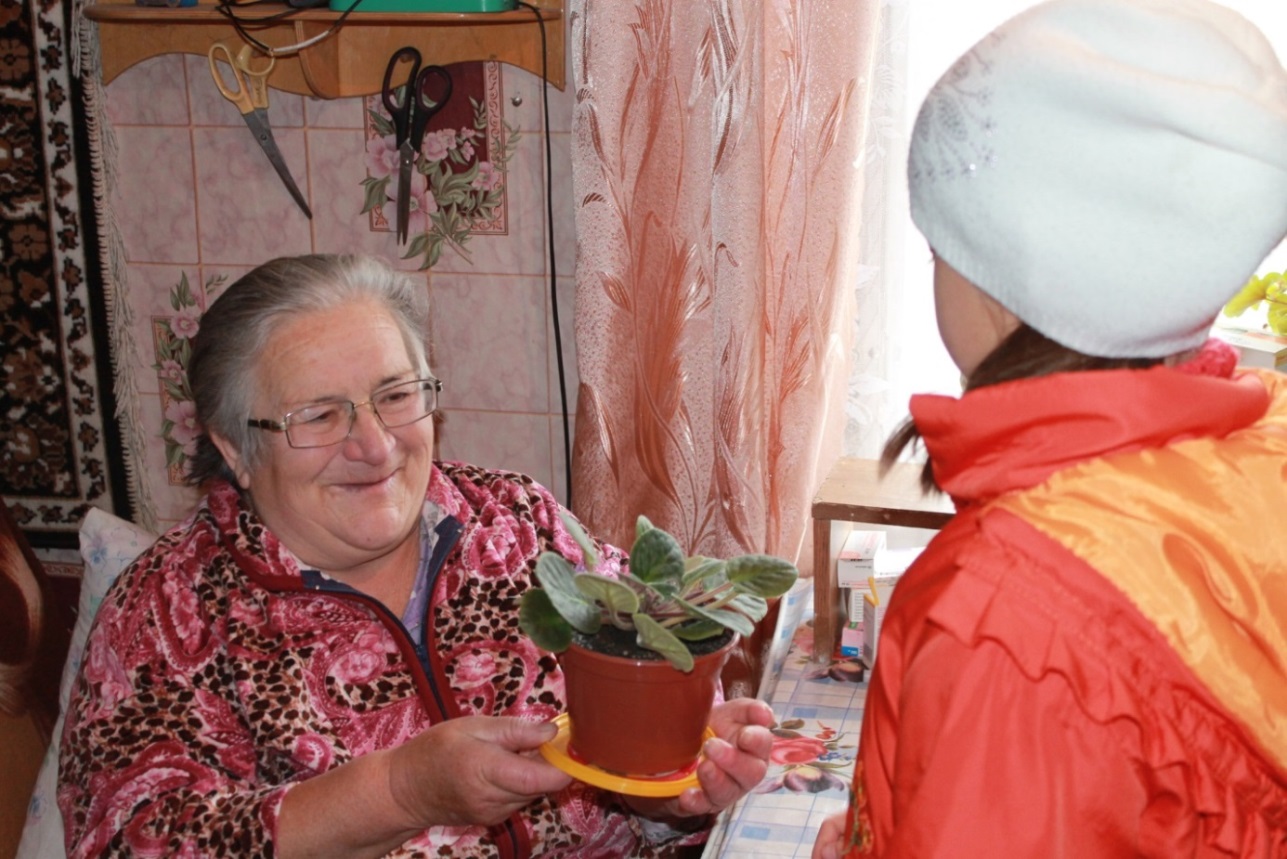 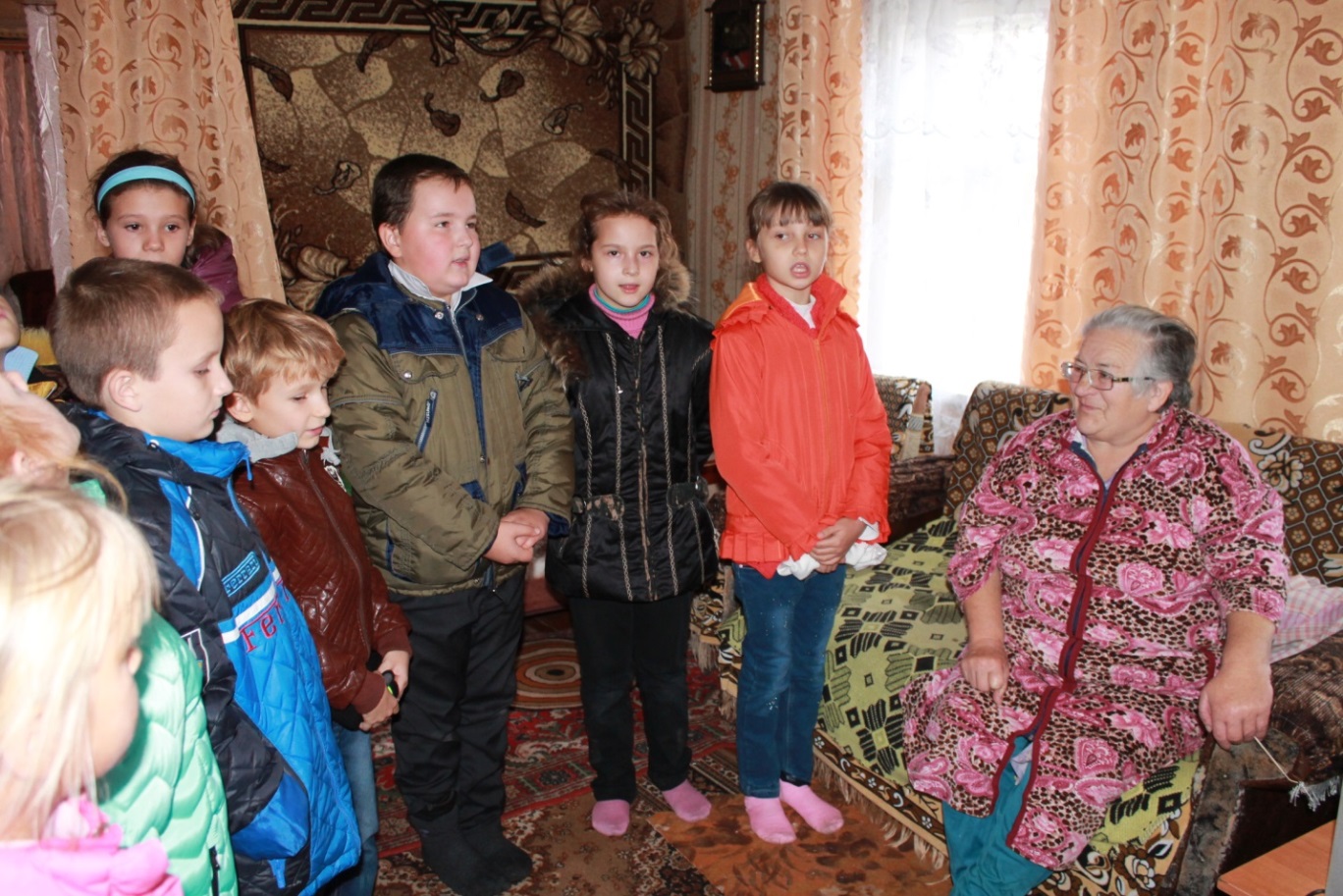 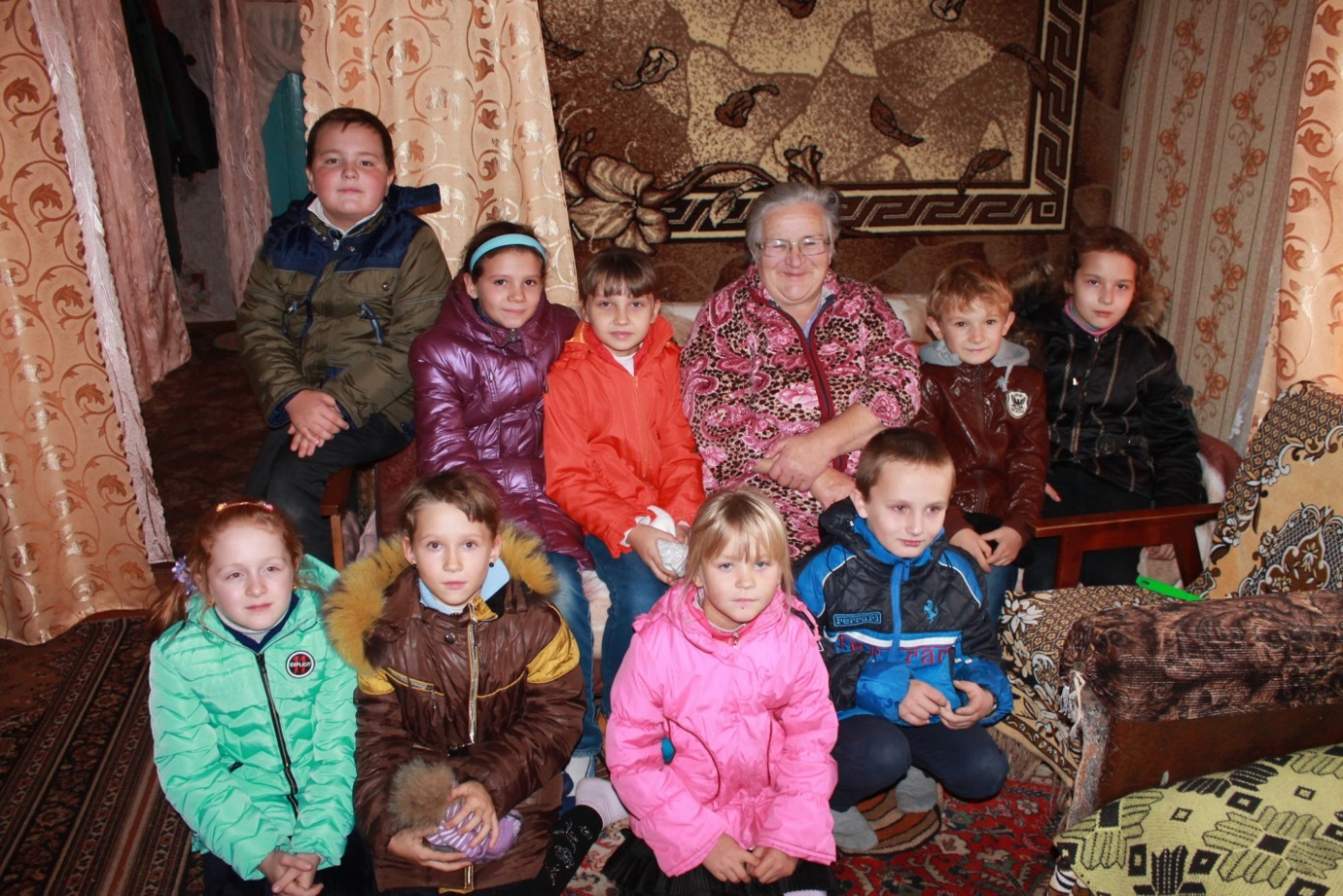 В канун Международного дня пожилых людей обучающиеся начальных классов МКОУ «Бычковская СОШ», вместе со своими учителями: Бобровниковой Ириной Алексеевной и Куделиной Аллой Романовной, провели праздник «Русского рушника», пригласили на него старейшую мастерицу нашего села Климову Александру Павловну. Она  рассказала нам о своём рукоделии. Встречали  гостью с хлебом  солью. Обучающиеся прочитали стихи о рушнике, спели песни, станцевали с ними танец. 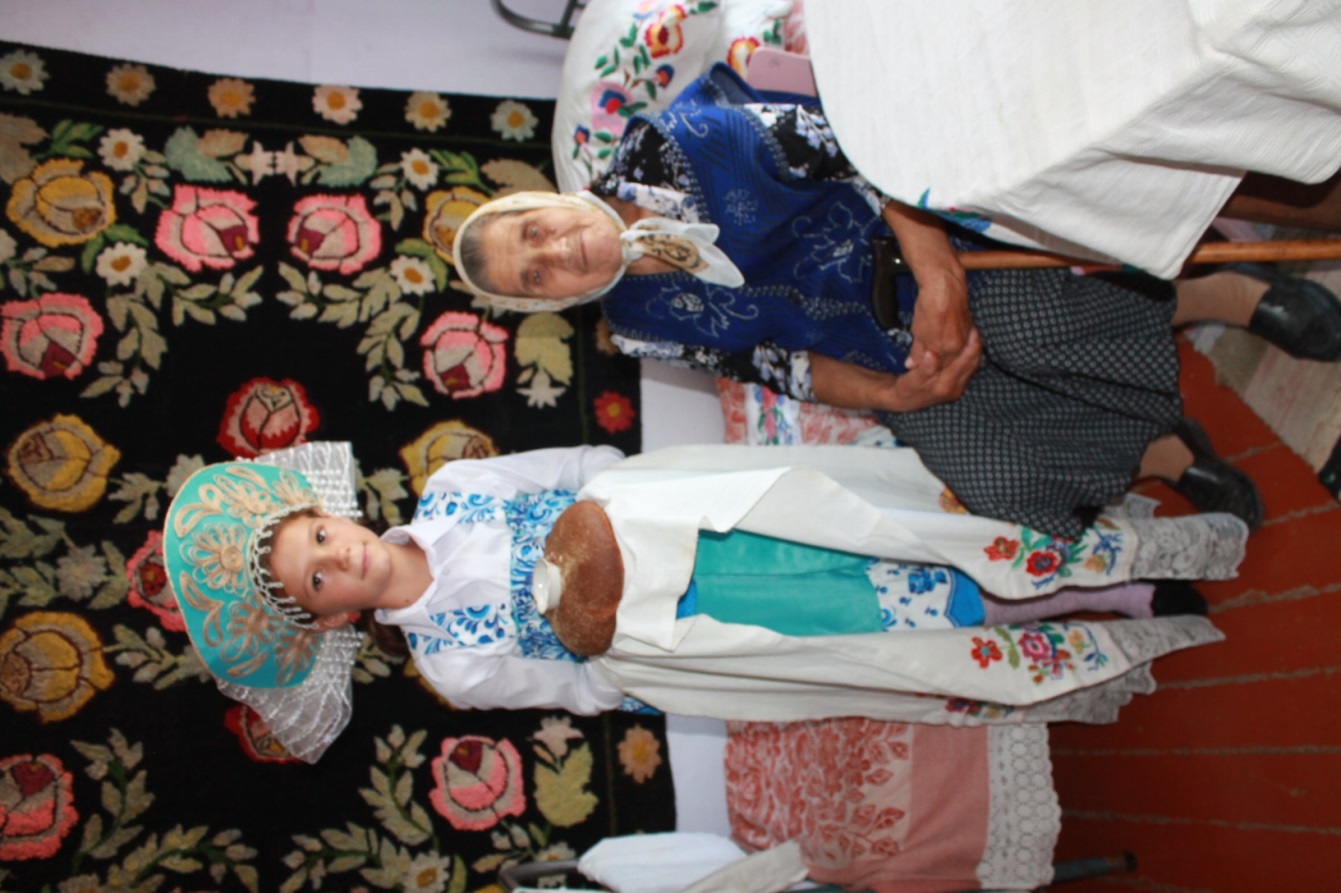 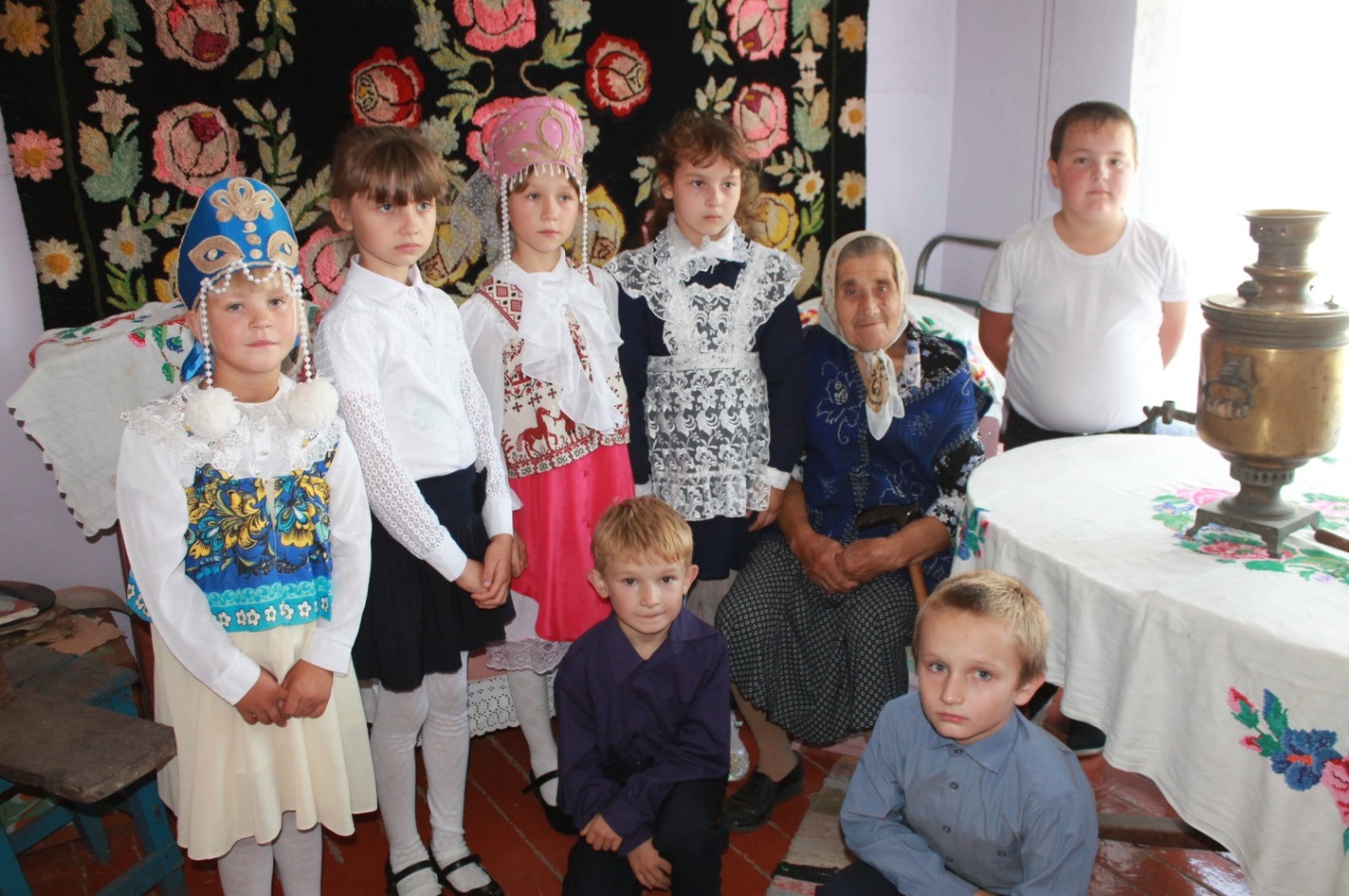 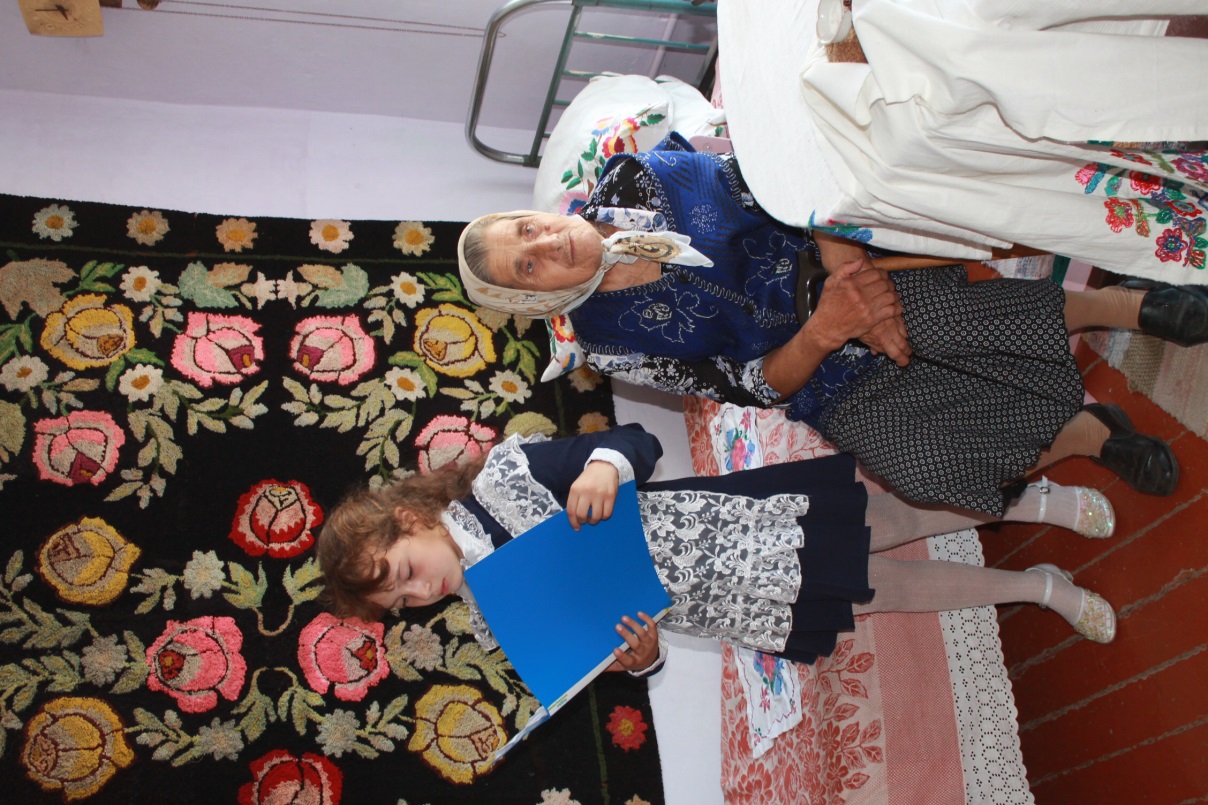 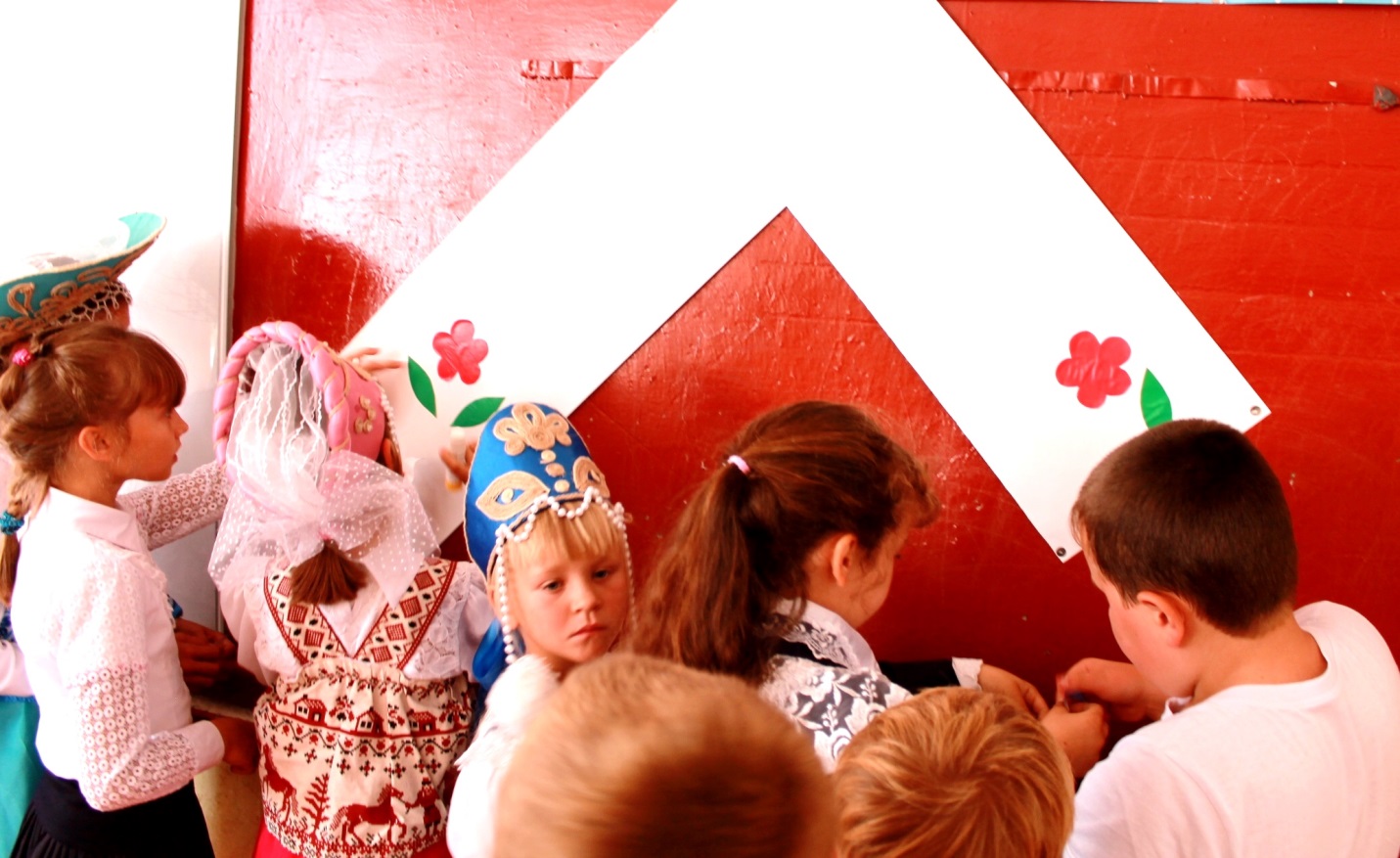 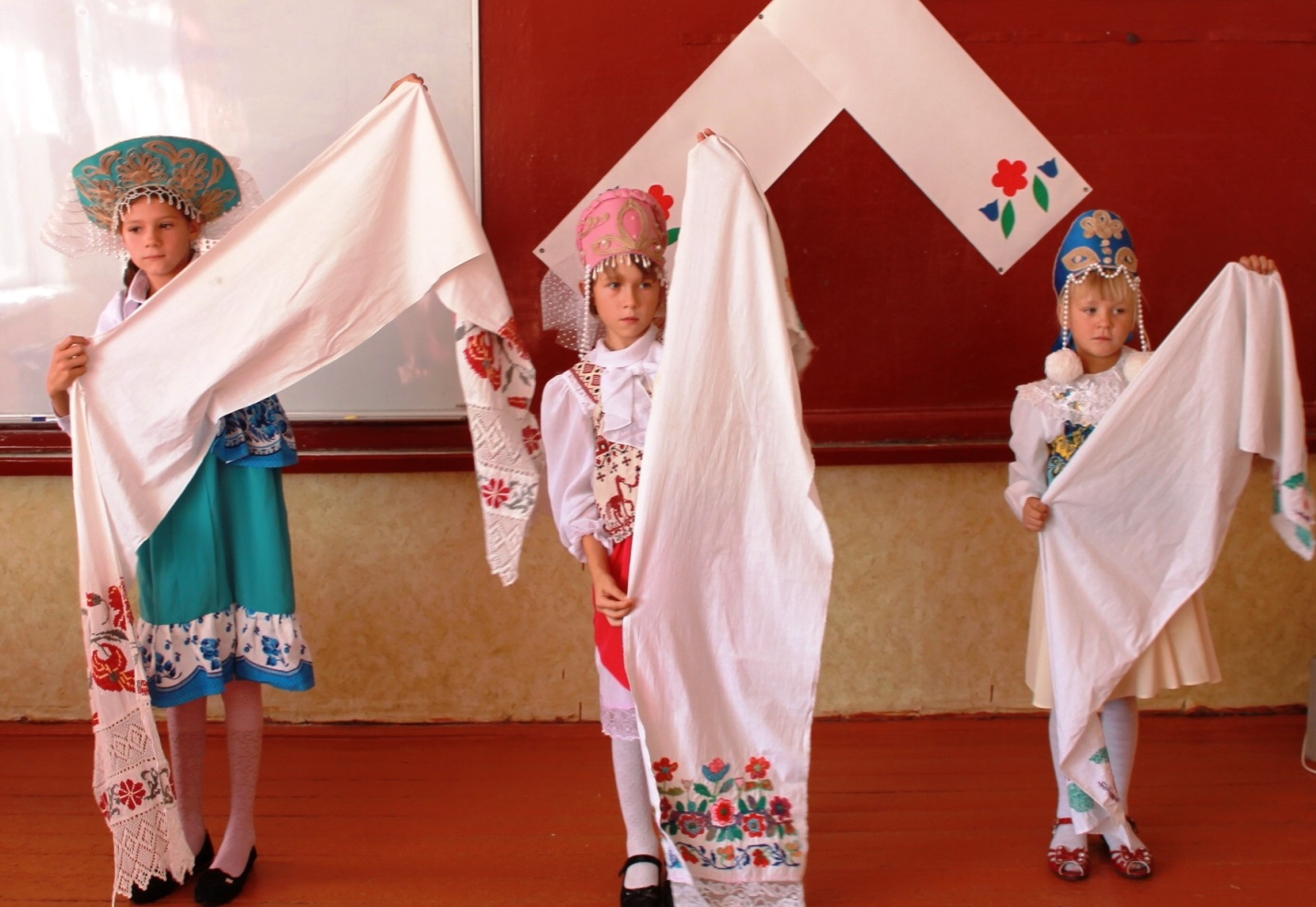 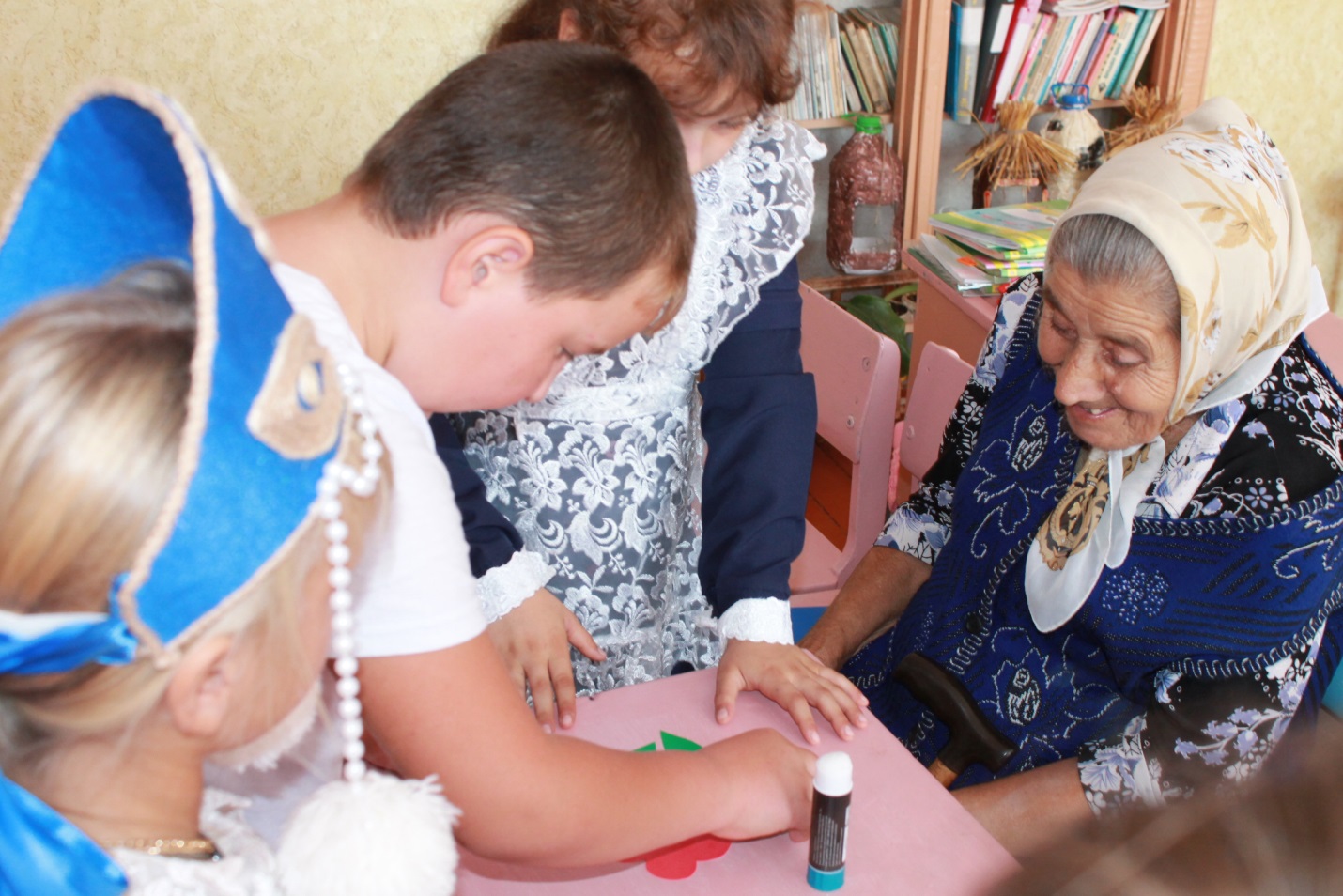 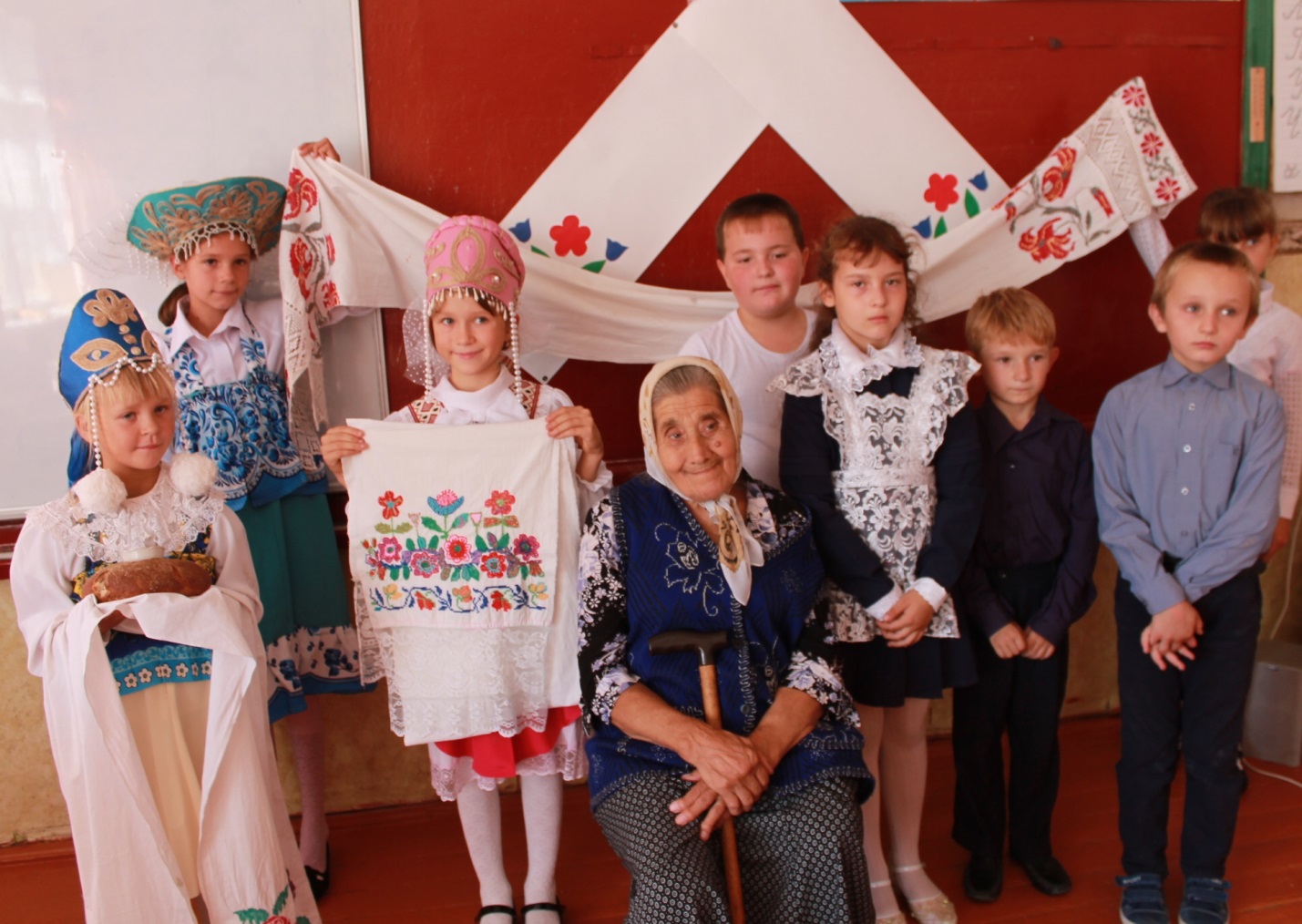 После праздника в краеведческом уголке был накрыт стол для чаепития.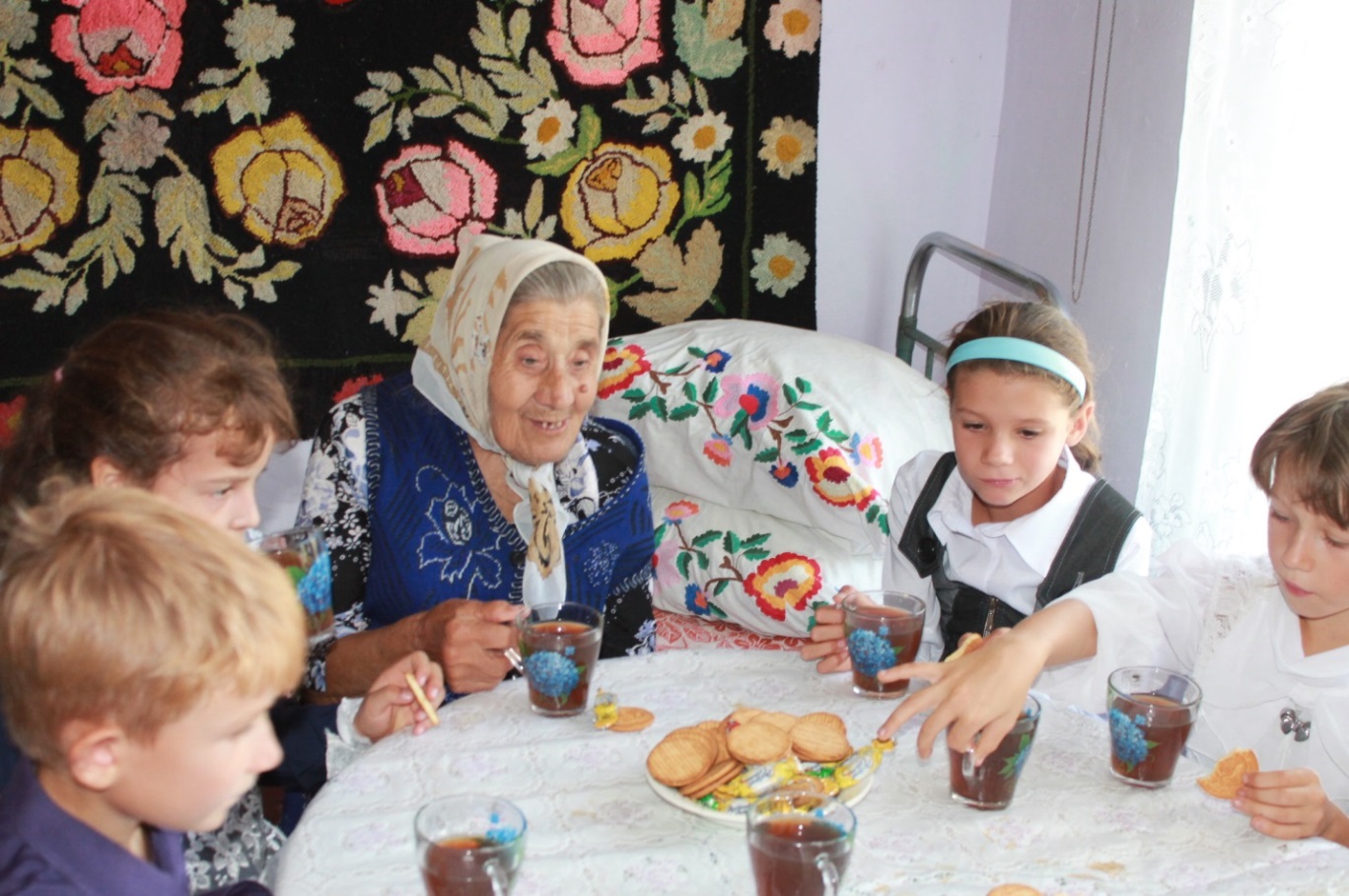 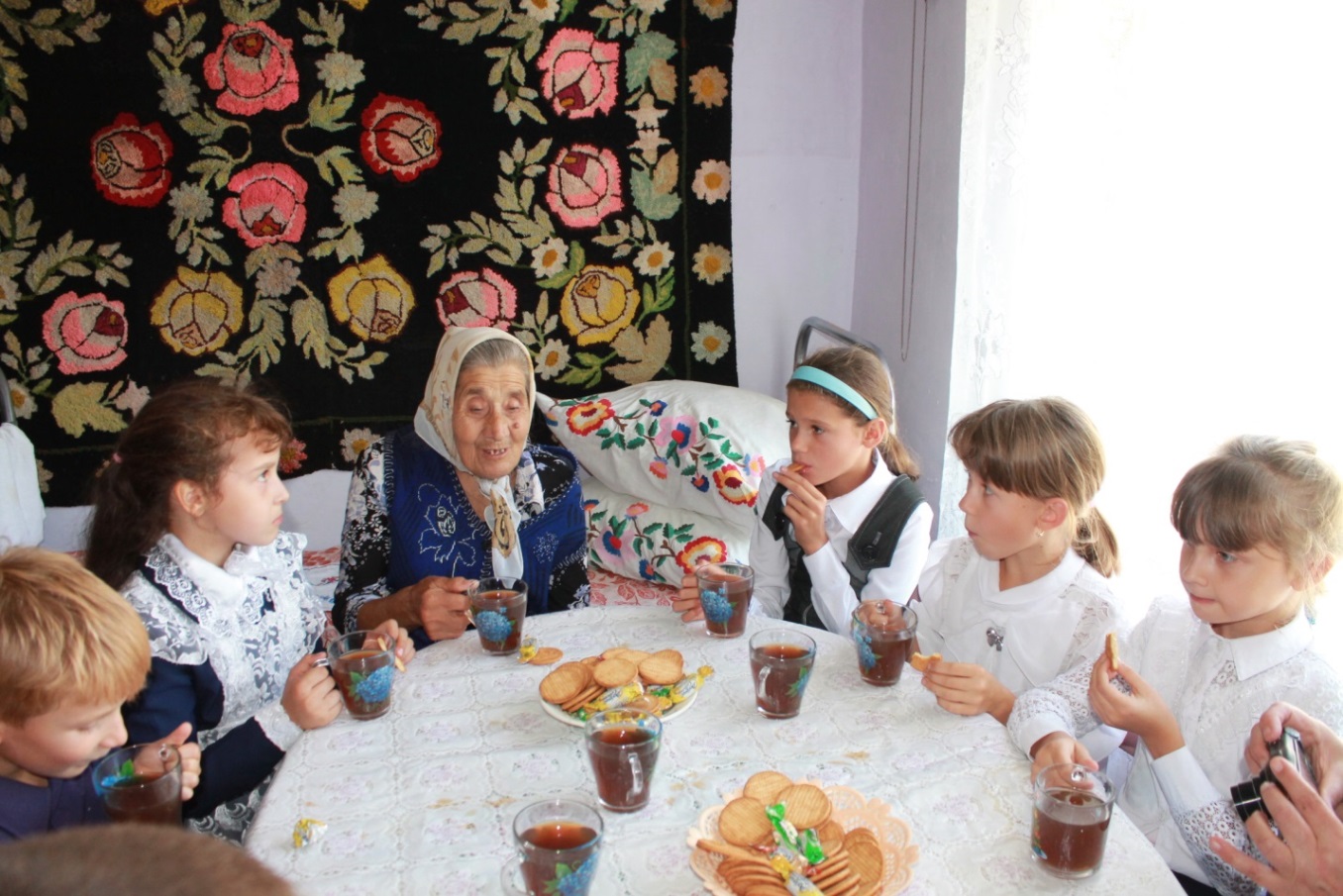  Ребята часто посещают ветеранов войны, тружеников тыла, поздравляют их с праздниками, записывают их воспоминания о Великой Отечественной войне. Пожилым людям очень приятно, что о них не забывают. Они рады всегда маленьким гостям.С поздравлениями и подарками в гостях участника Великой Отечественной войны Вишнякова Ивана Кирилловича в честь 90-летнего юбилея.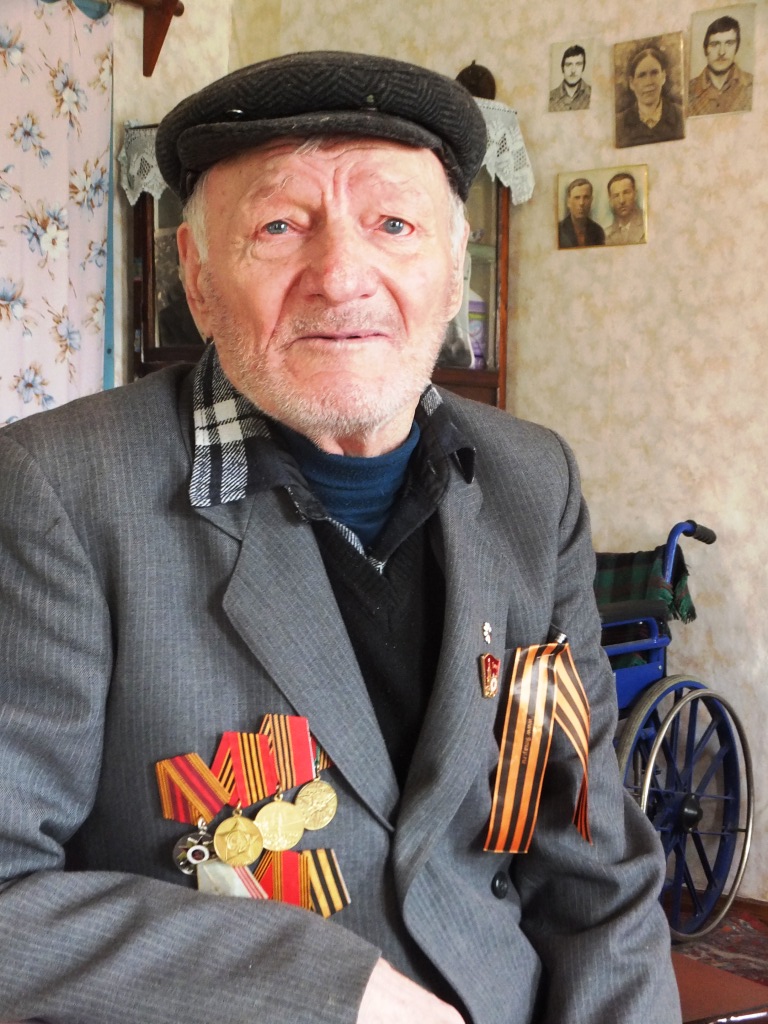 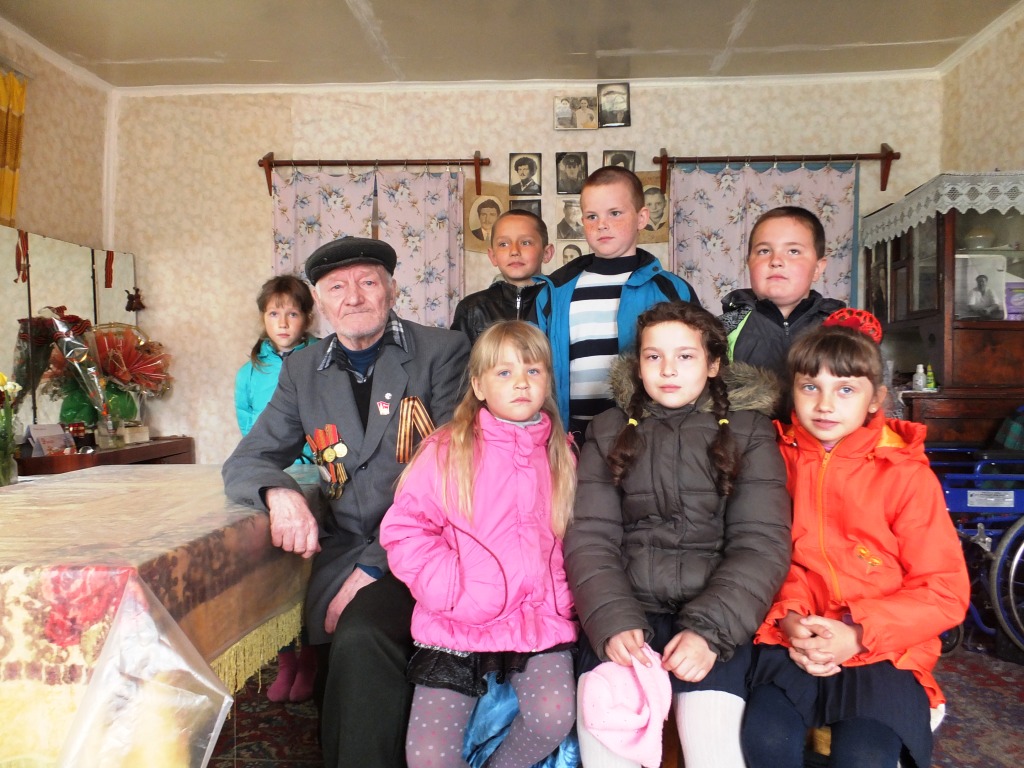 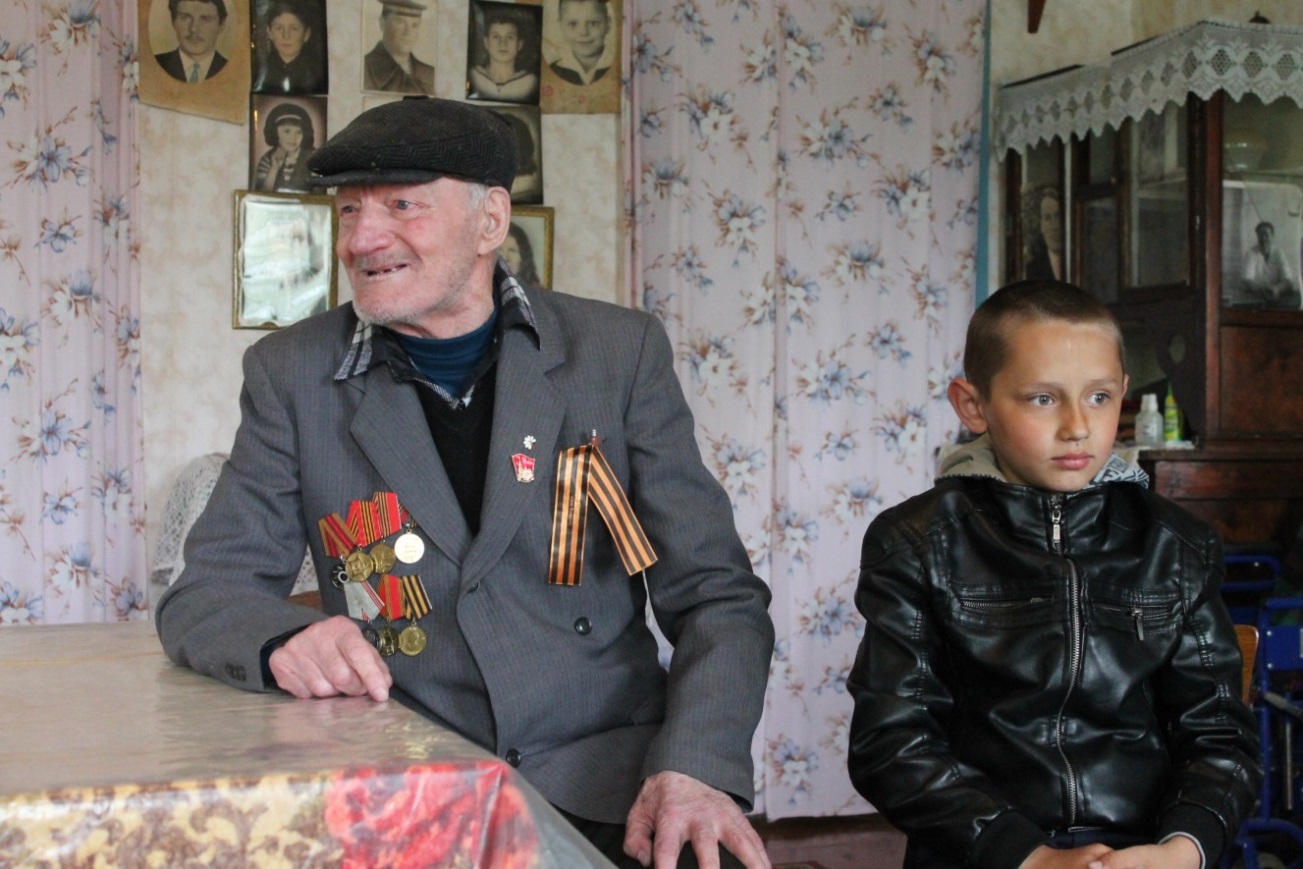 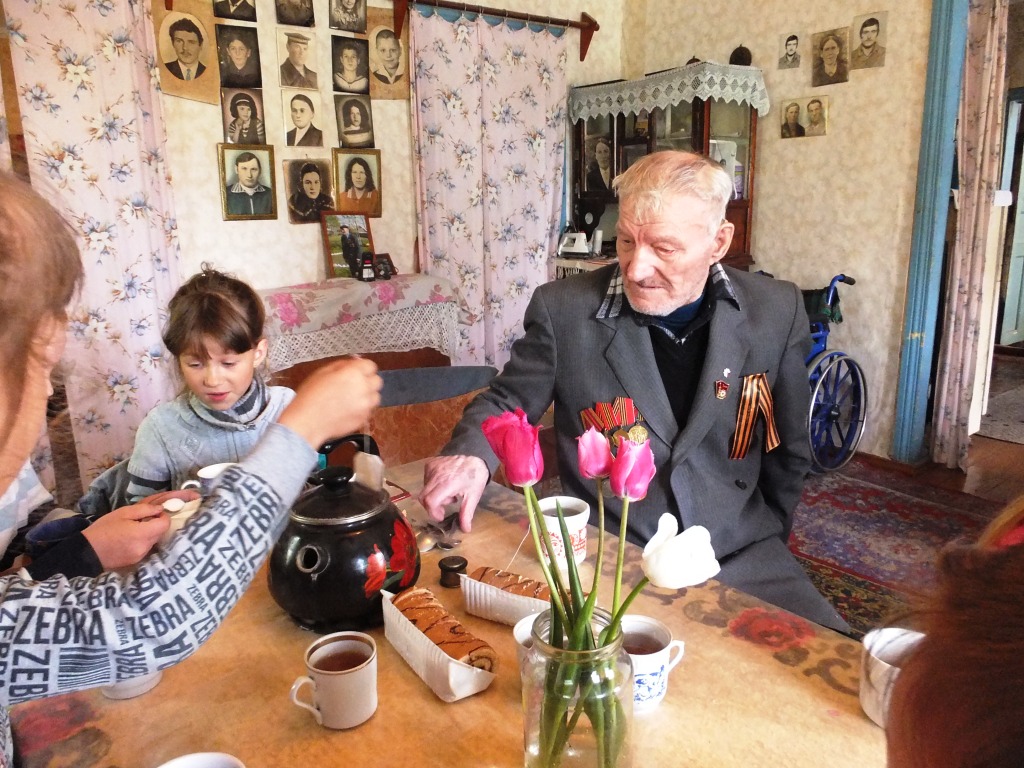 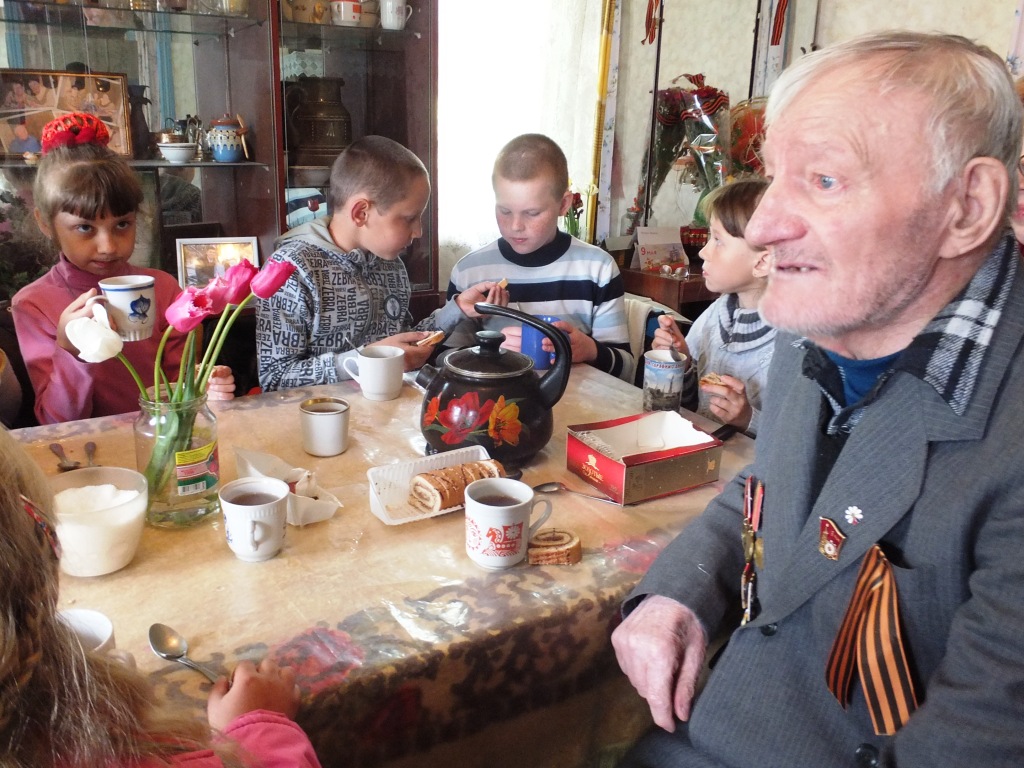 Иван Кириллович  показал нам свою пасеку и рассказал нам о том, что всю свою жизнь  занимается пчеловодством. 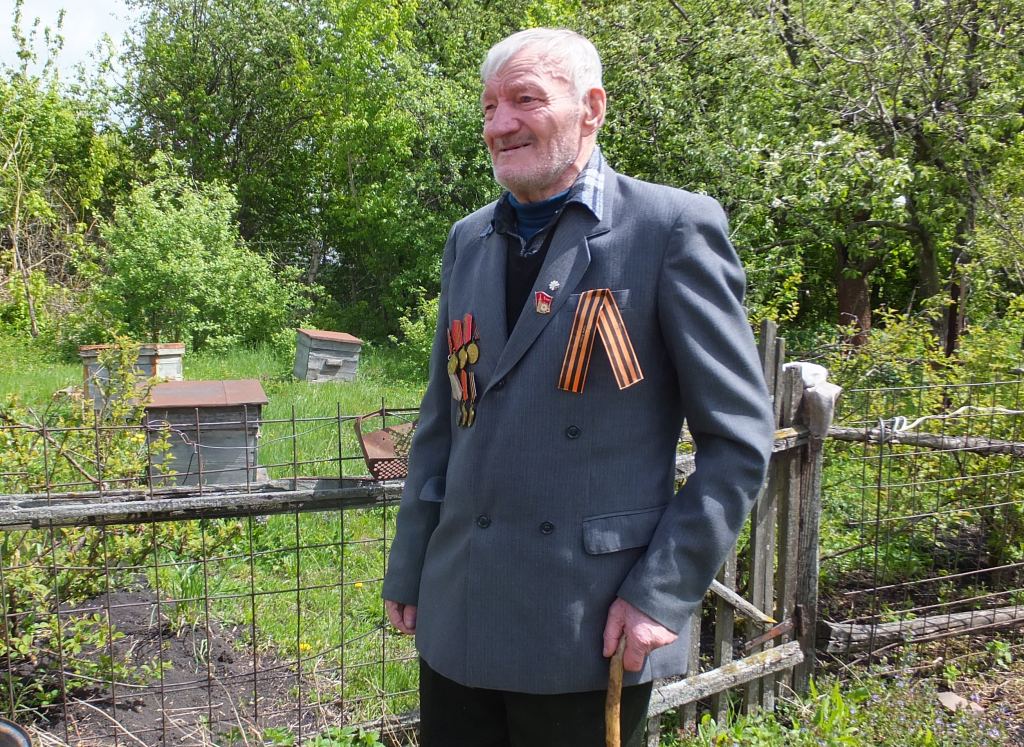 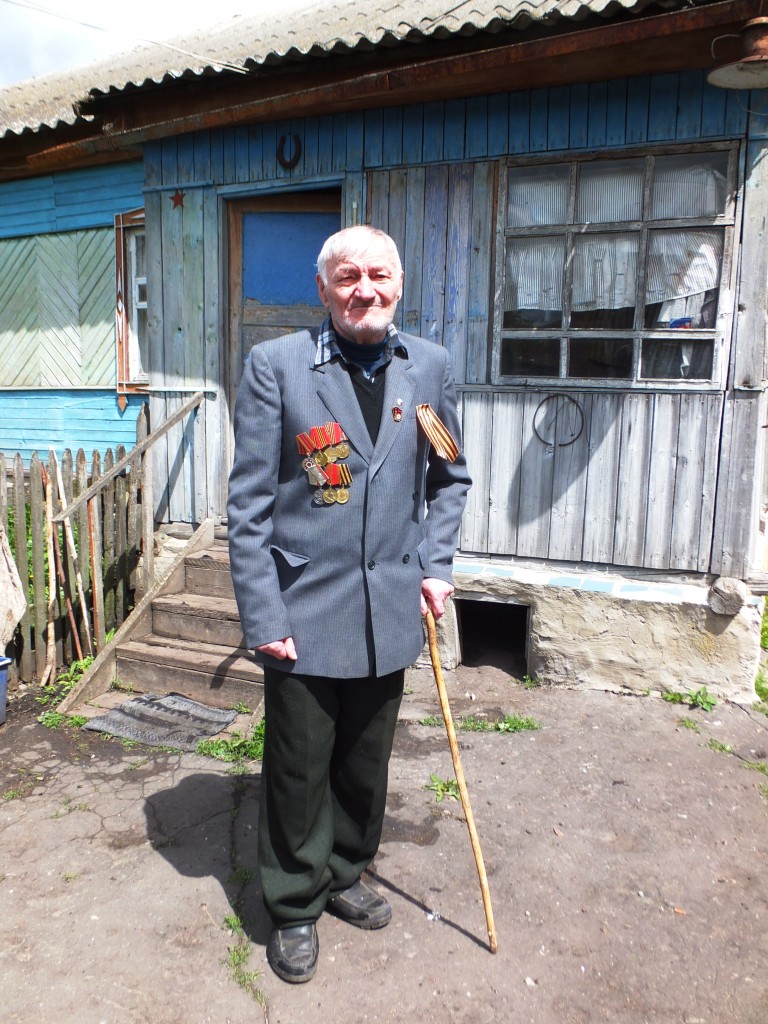 С поздравлениями и подарком у Левченко Александры Емельяновны- участницы Великой Отечественной войны в День пожилого человека.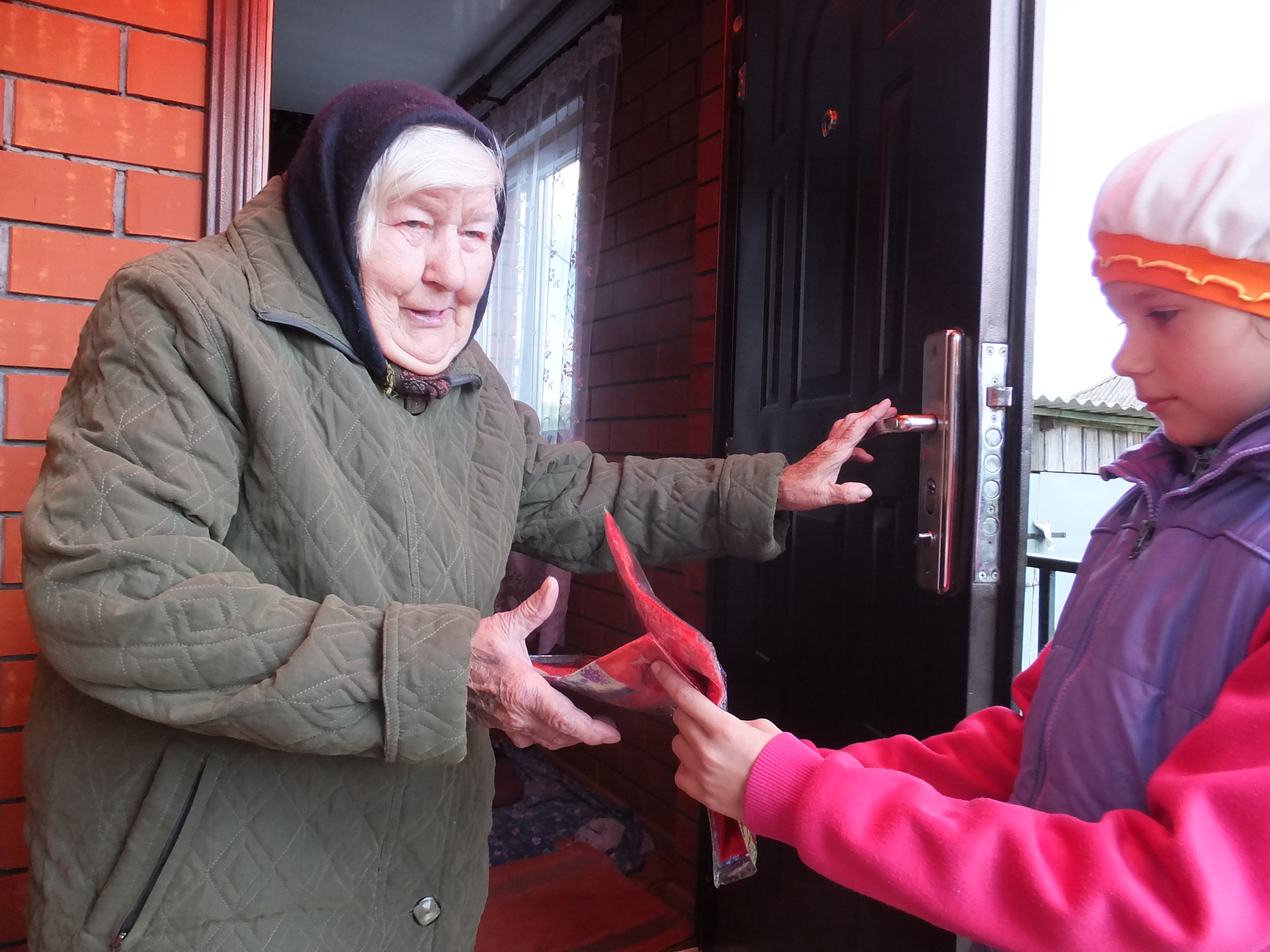 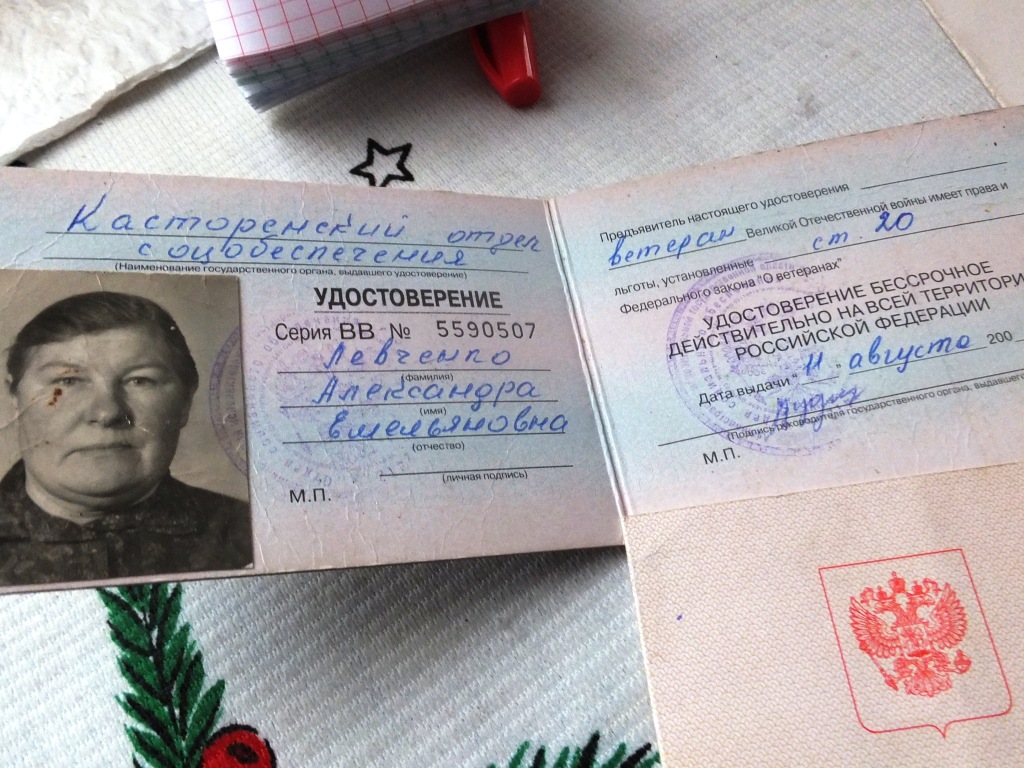 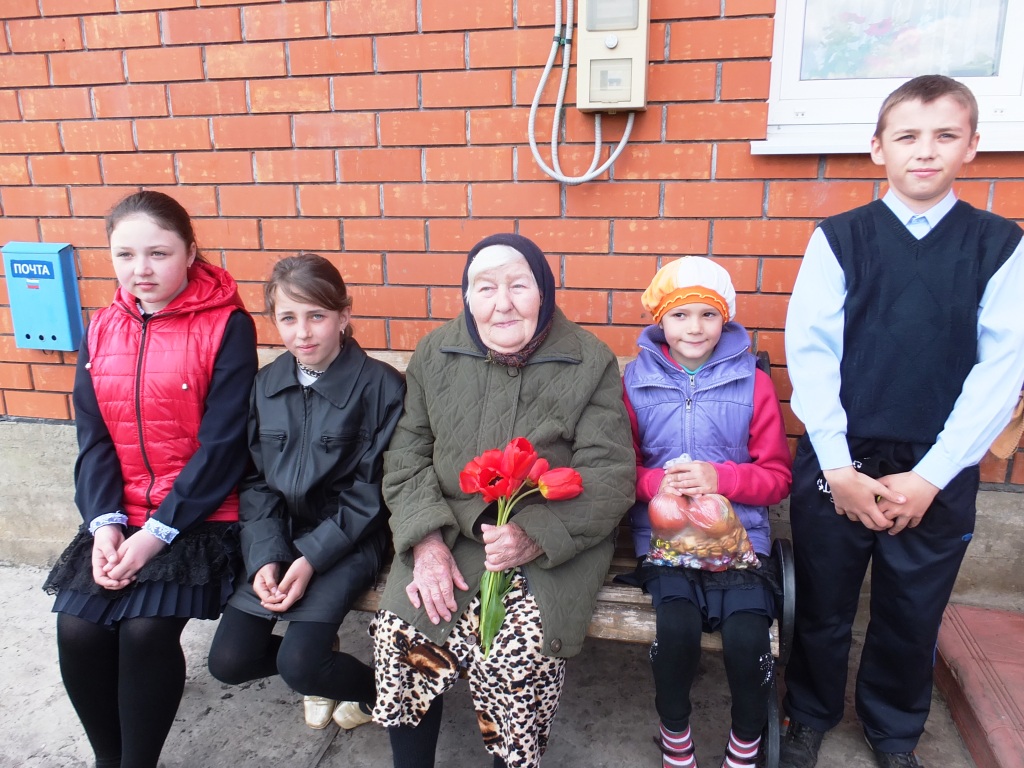 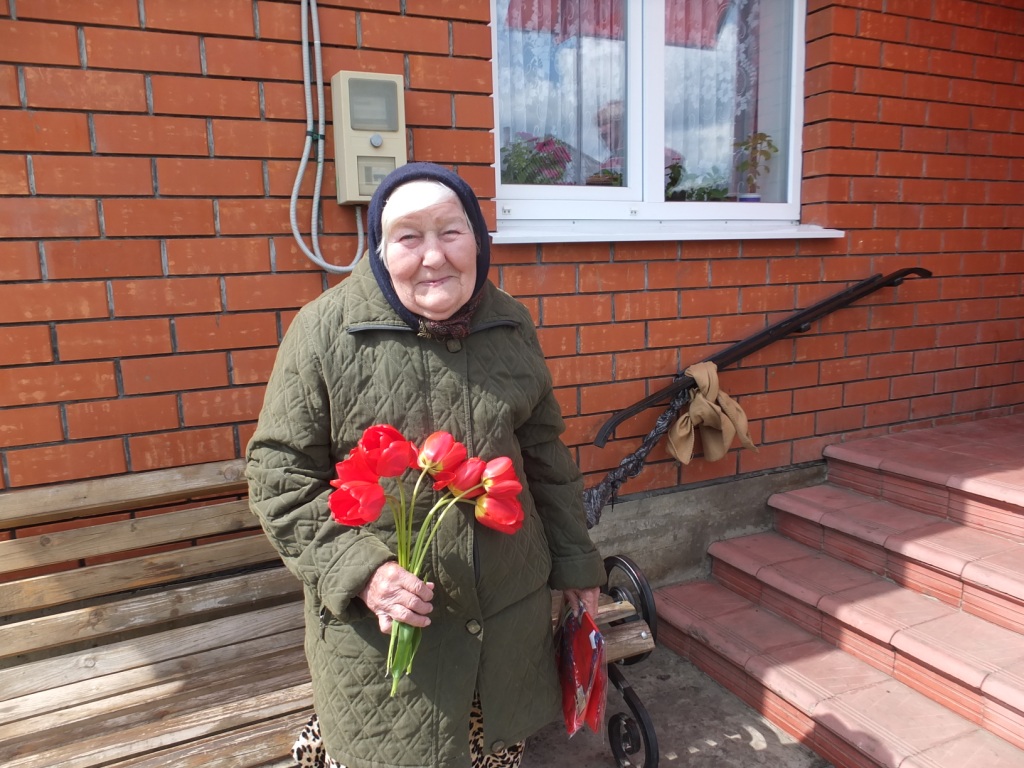 В День 75-годовщины Касторного от фашистских захватчиков пришли в дом Александры Емельяновны с поздравлениями.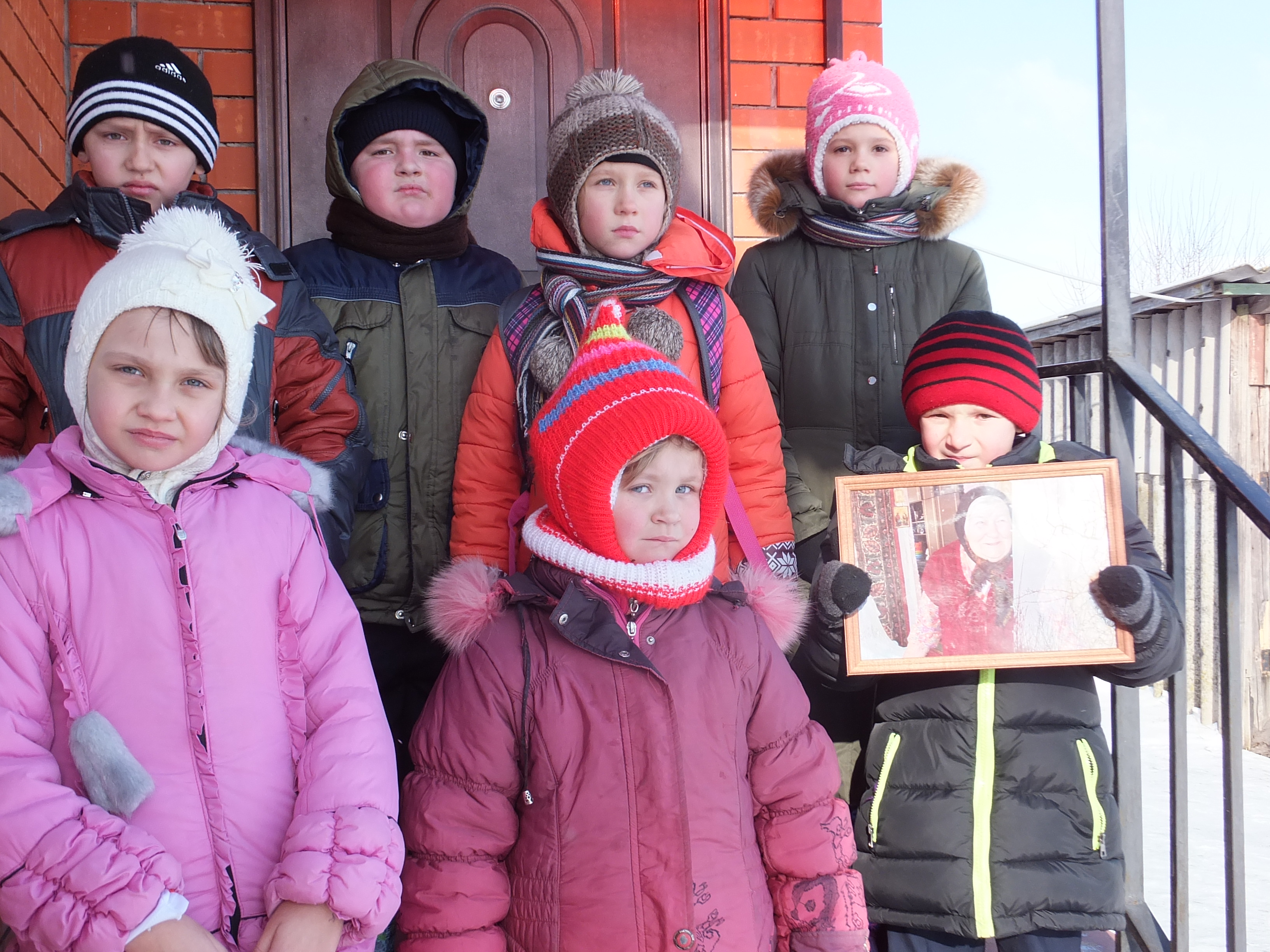 Им было тогда по пятнадцать – 
Девчонкам поры грозовой. 
С врагом не пришлось им сражаться –
Их брали на фронт трудовой.
В суровые, трудные годы –
Пускай не в смертельном бою,
Они на военных заводах 
ковали победы броню.
Их девичьи руки грубели,
От гари и стружки стальной,
Они не носили шинели,
Но были в страде боевой.
Их молодость кончилась рано,
И путь их по жизни был крут.
Горят на груди ветеранов
Медали «За доблестный труд».Черницких Анна Ивановна- труженица тыла. В 1943 году была мобилизована на военный завод в г. Мытищи, где отработала в горячем цехе по изготовлению авиационных бомб полтора года. По возвращению домой работала в родном селе. 90-летняя труженица тыла всегда рада нашему приходу, делится тяжёлыми воспоминаниями о годах своей юности. 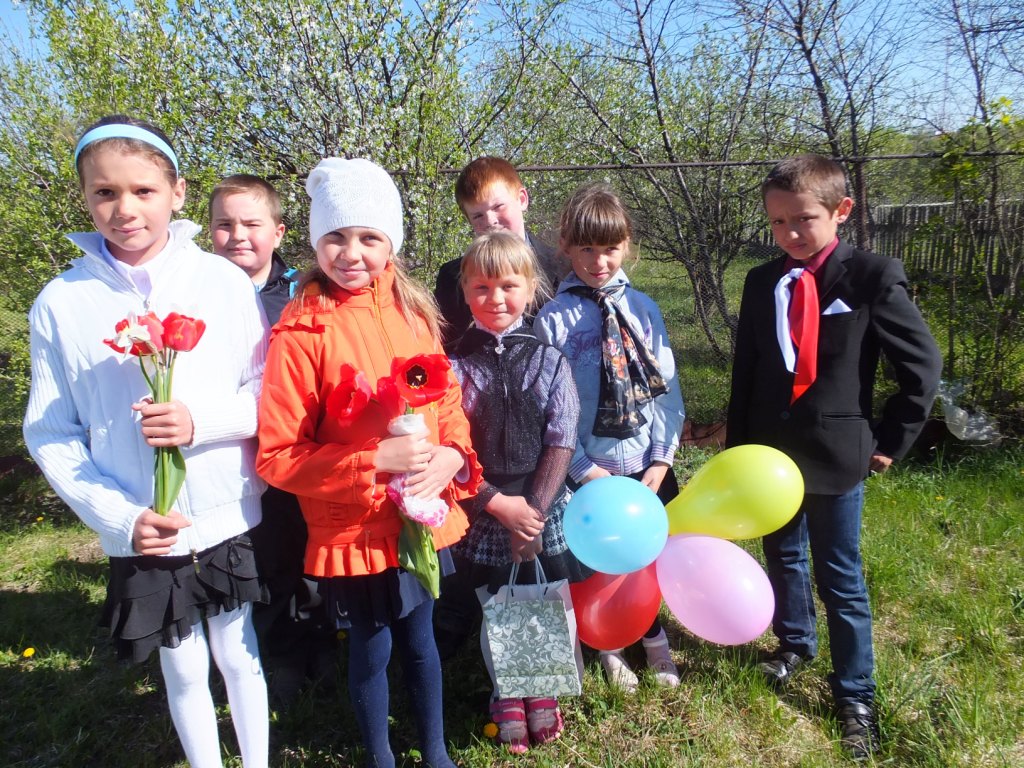 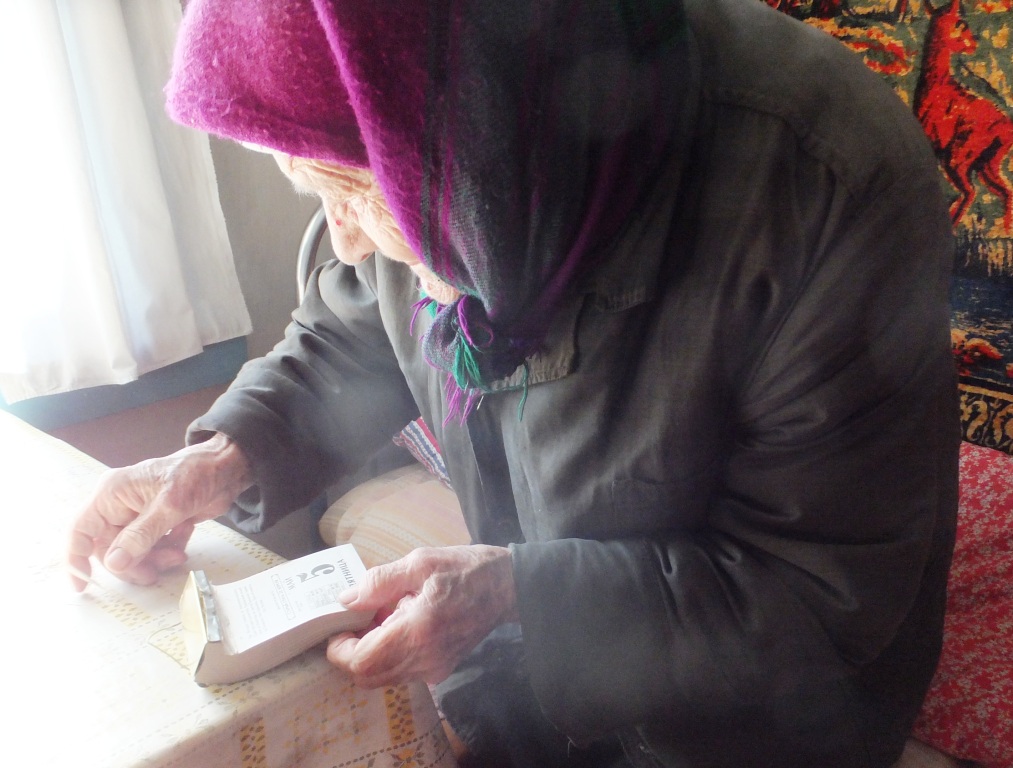 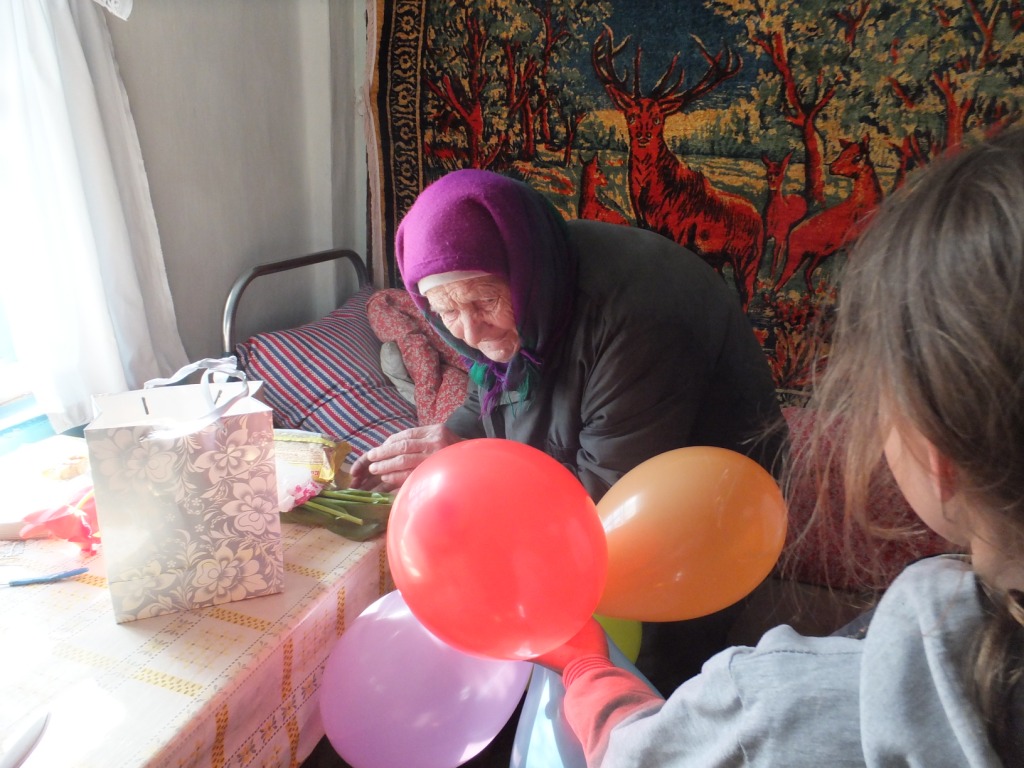 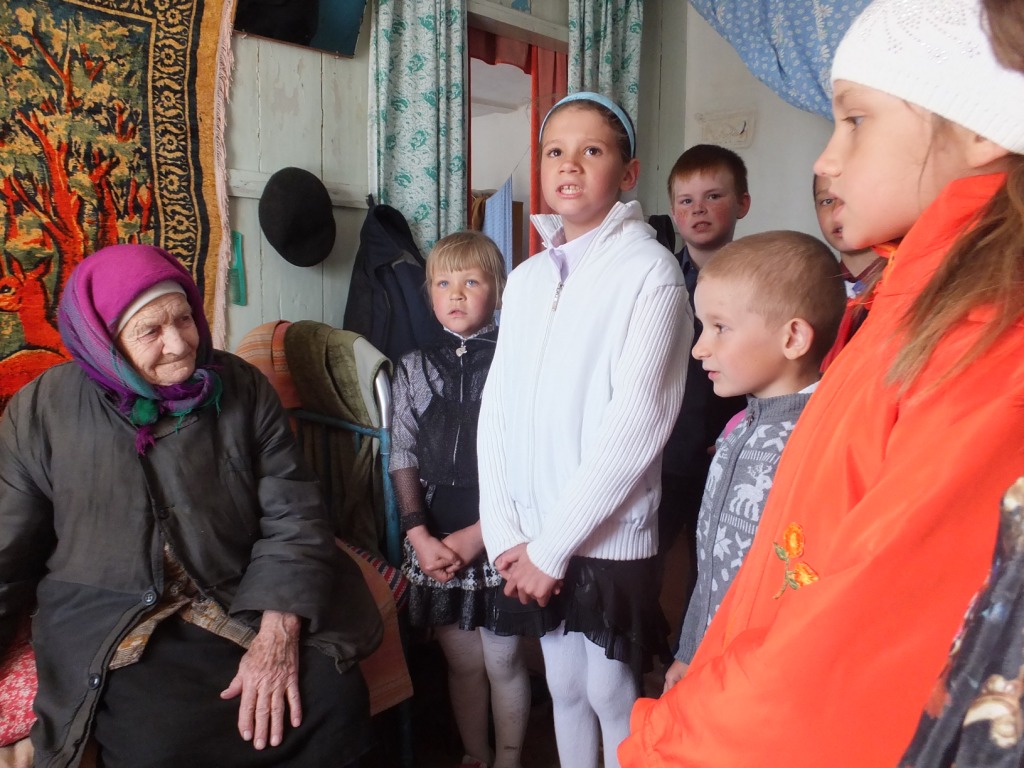 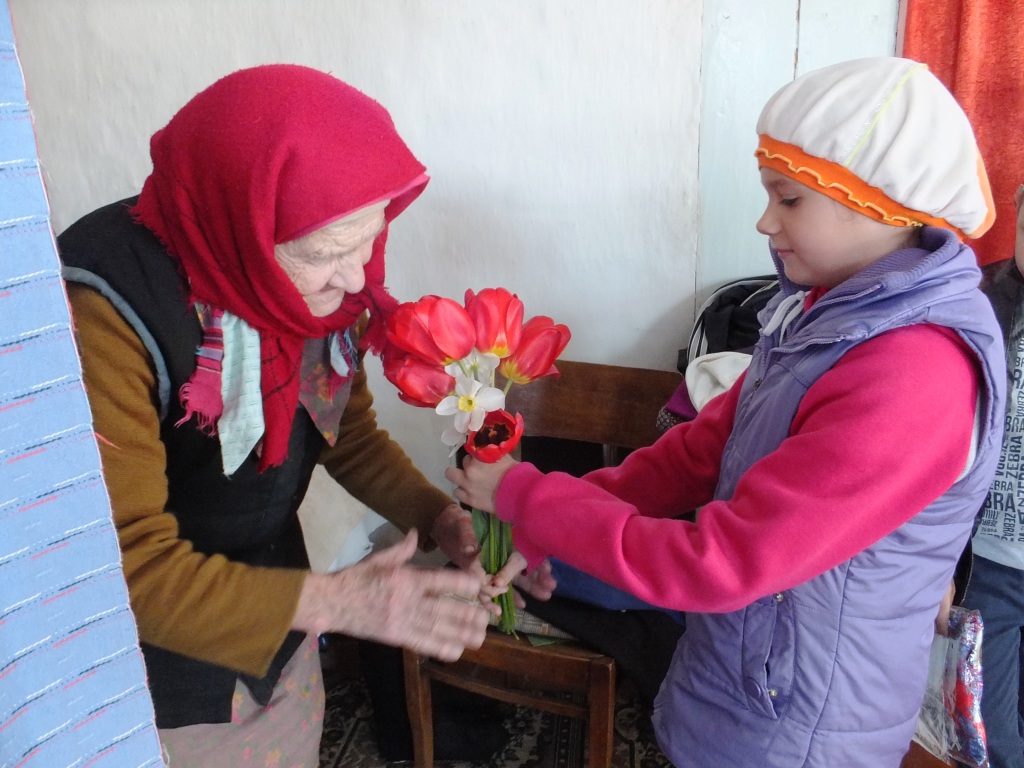 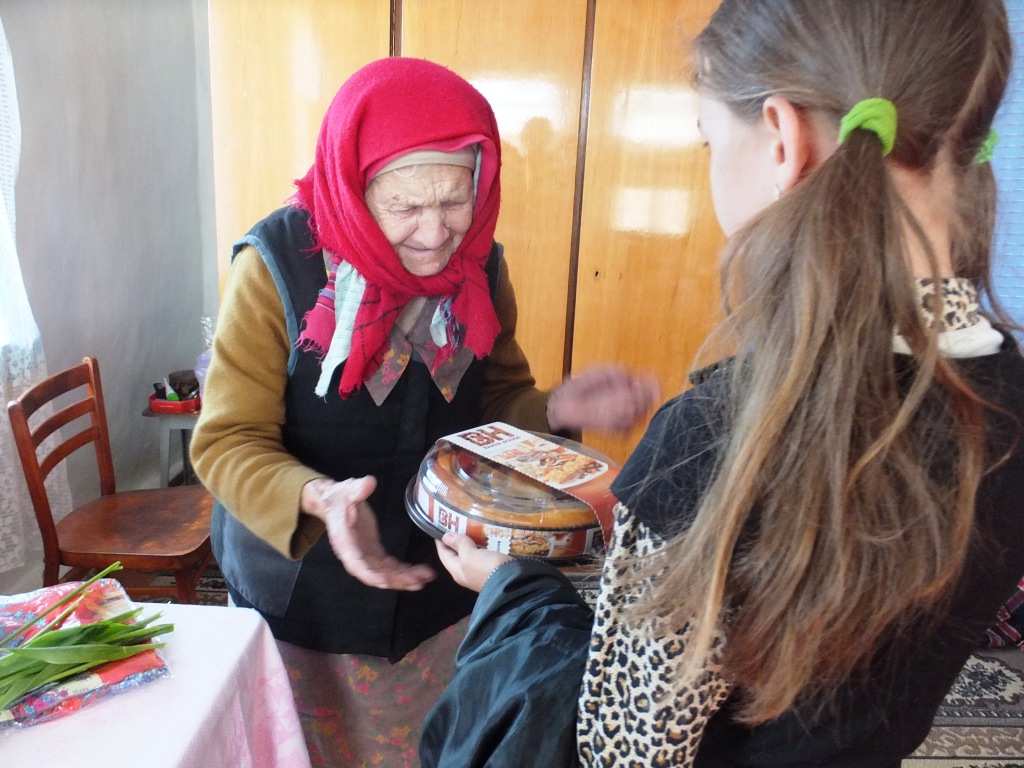 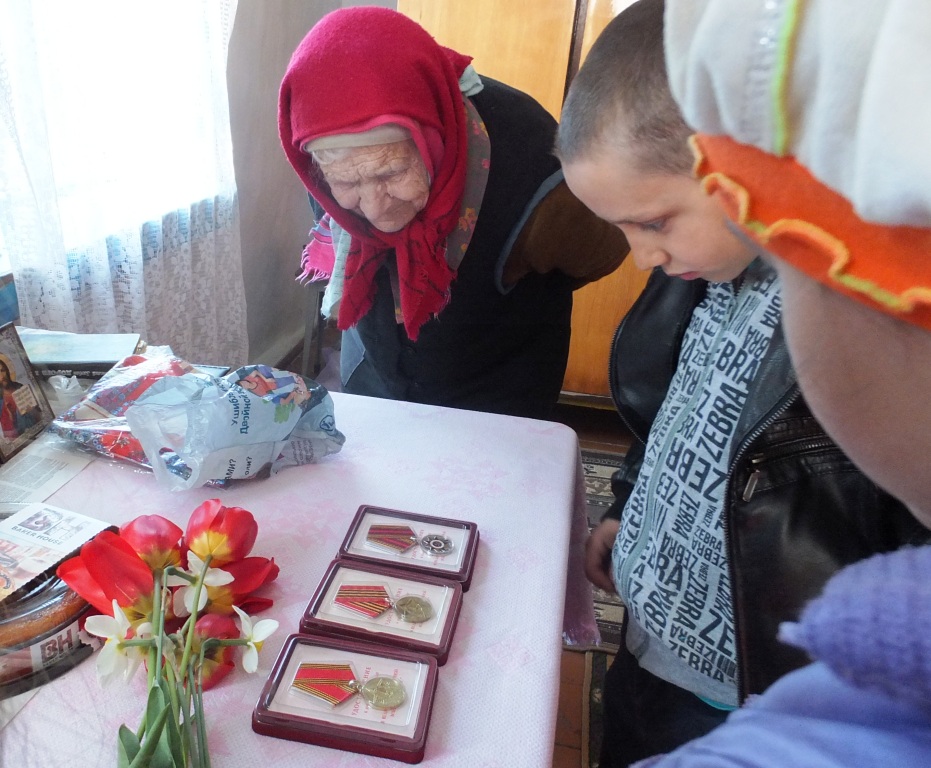 Многие люди боятся наступления времени, когда их уже официально будут именовать «пенсионерами». Мы любим своих бабушек и дедушек и не хотим, чтобы они себя чувствовали брошенными и забытыми. Для них у нас в школе устраиваем праздники и концерты. На которые жители села Бычок пенсионного возраста очень любят ходить. Они с большим интересом смотрят их, участвуют в конкурсах ну прямо как молодые. Мы видим, как их лица озаряются улыбками. Наши бабушки самые преданные поклонники.В волосах – серебряные нити,
Ясный взгляд из-под прикрытых век...
«Пожилой»? Ну что вы, посмотрите:
Умудренный жизнью человек!
В этот день октябрьский радушный,
Вспомните людей почтенных лет.
Возраст – он ведь виден лишь снаружи,
А в душе – все тот же яркий свет!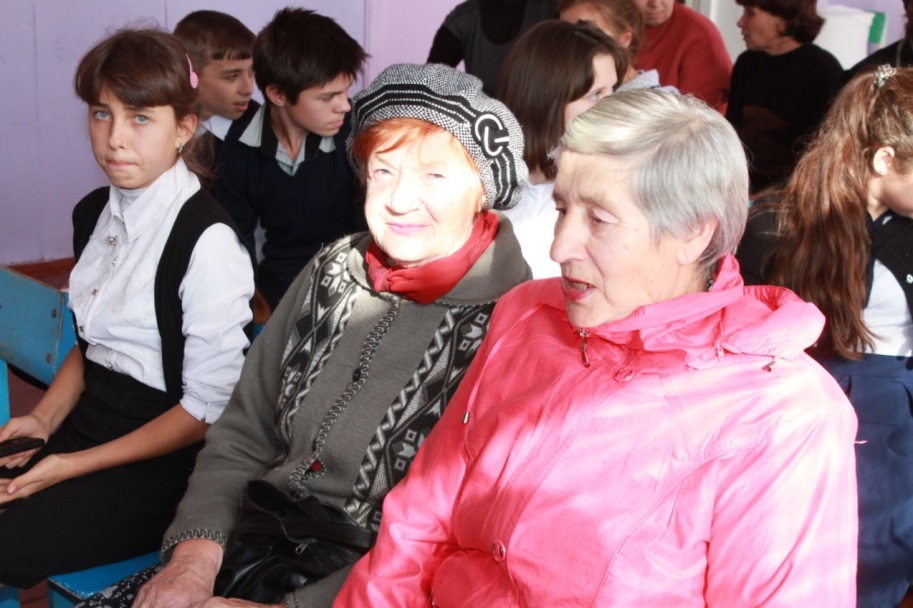 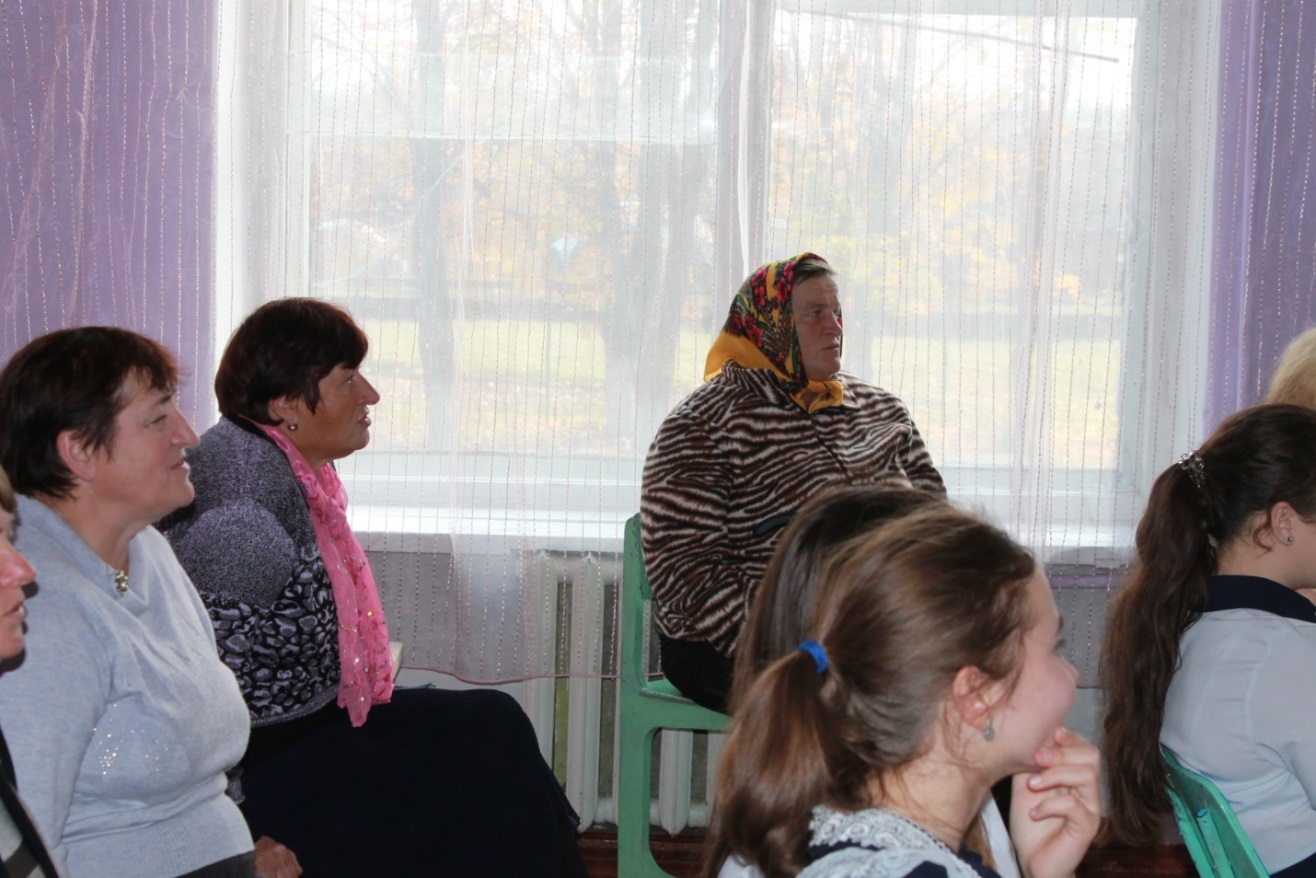 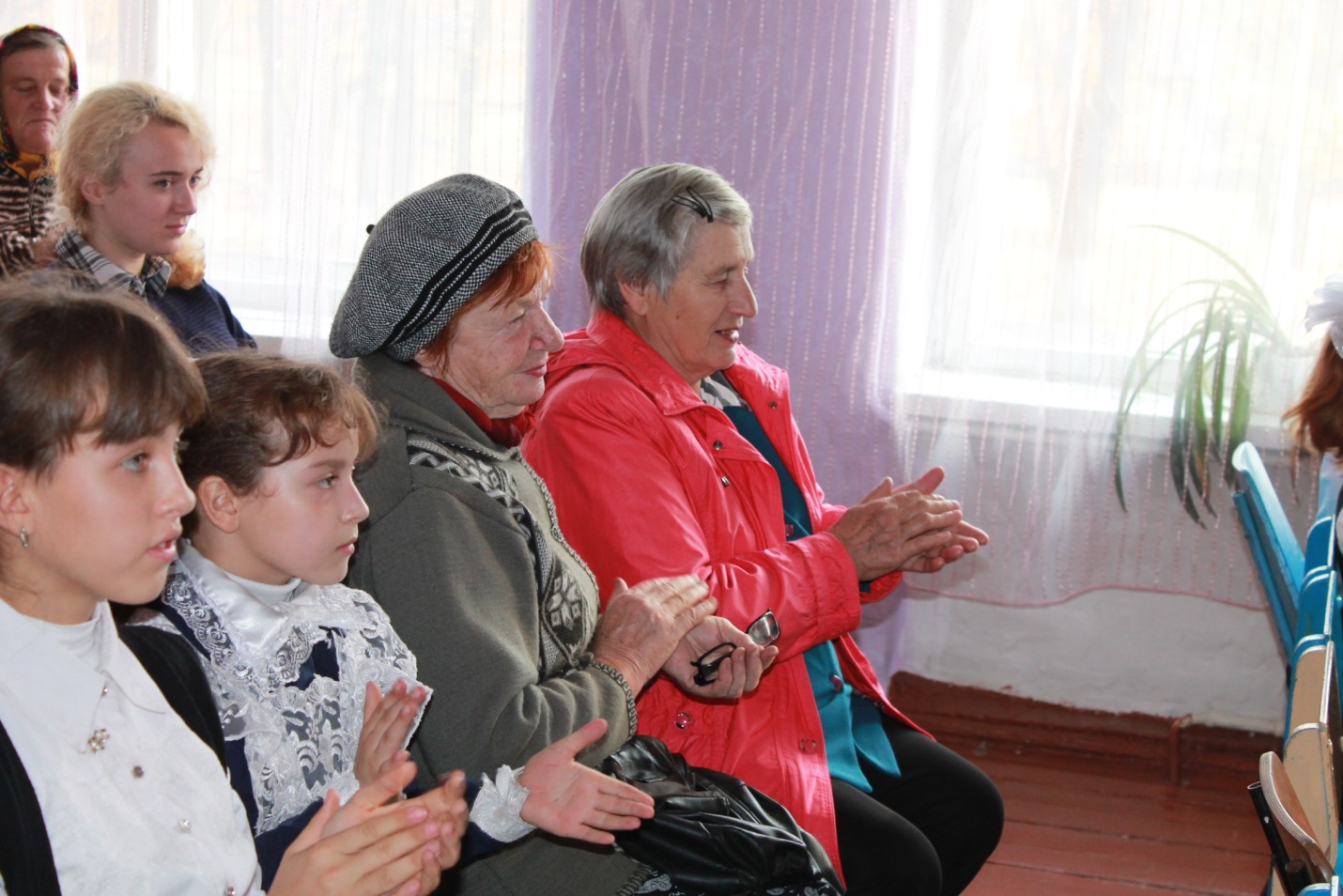 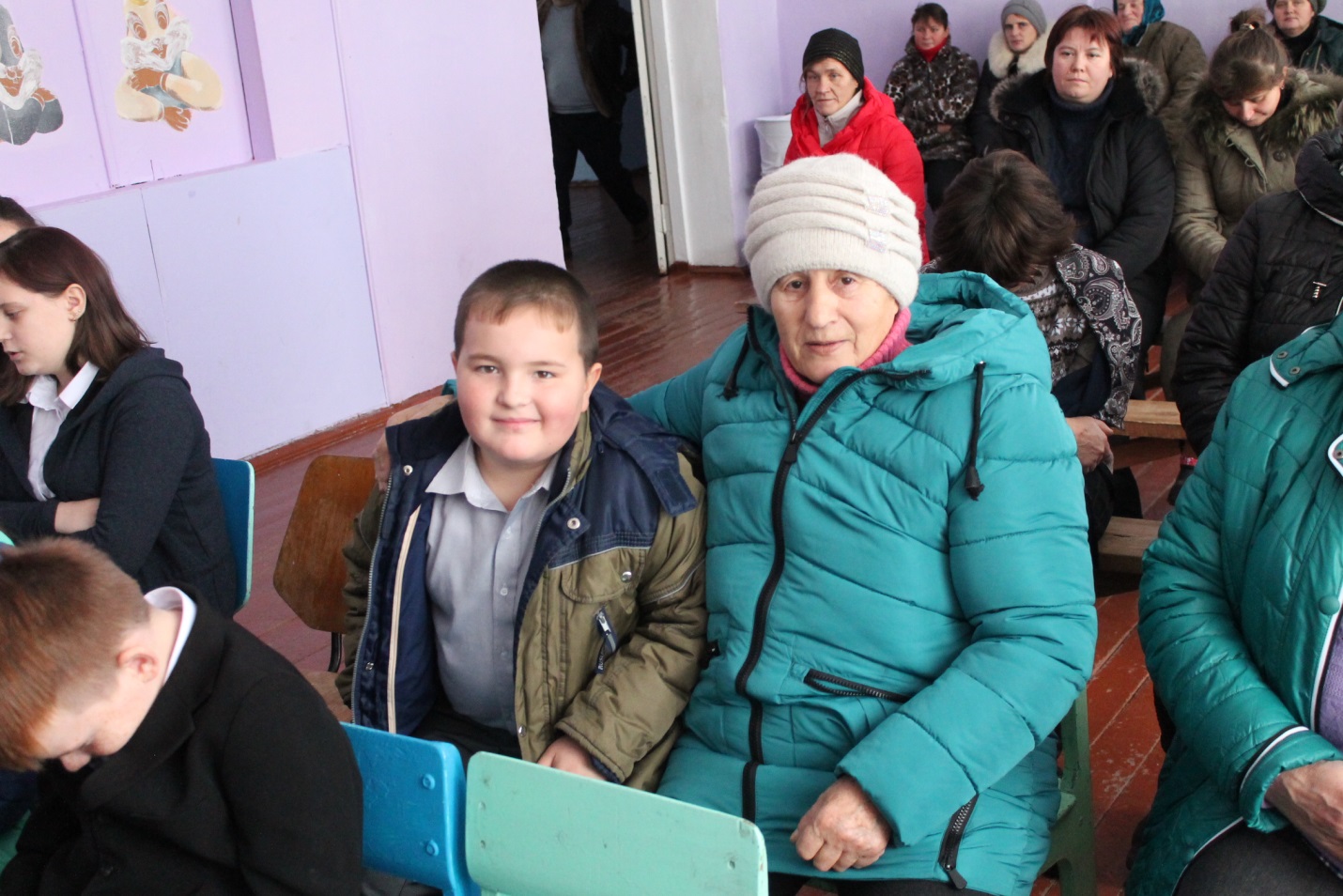 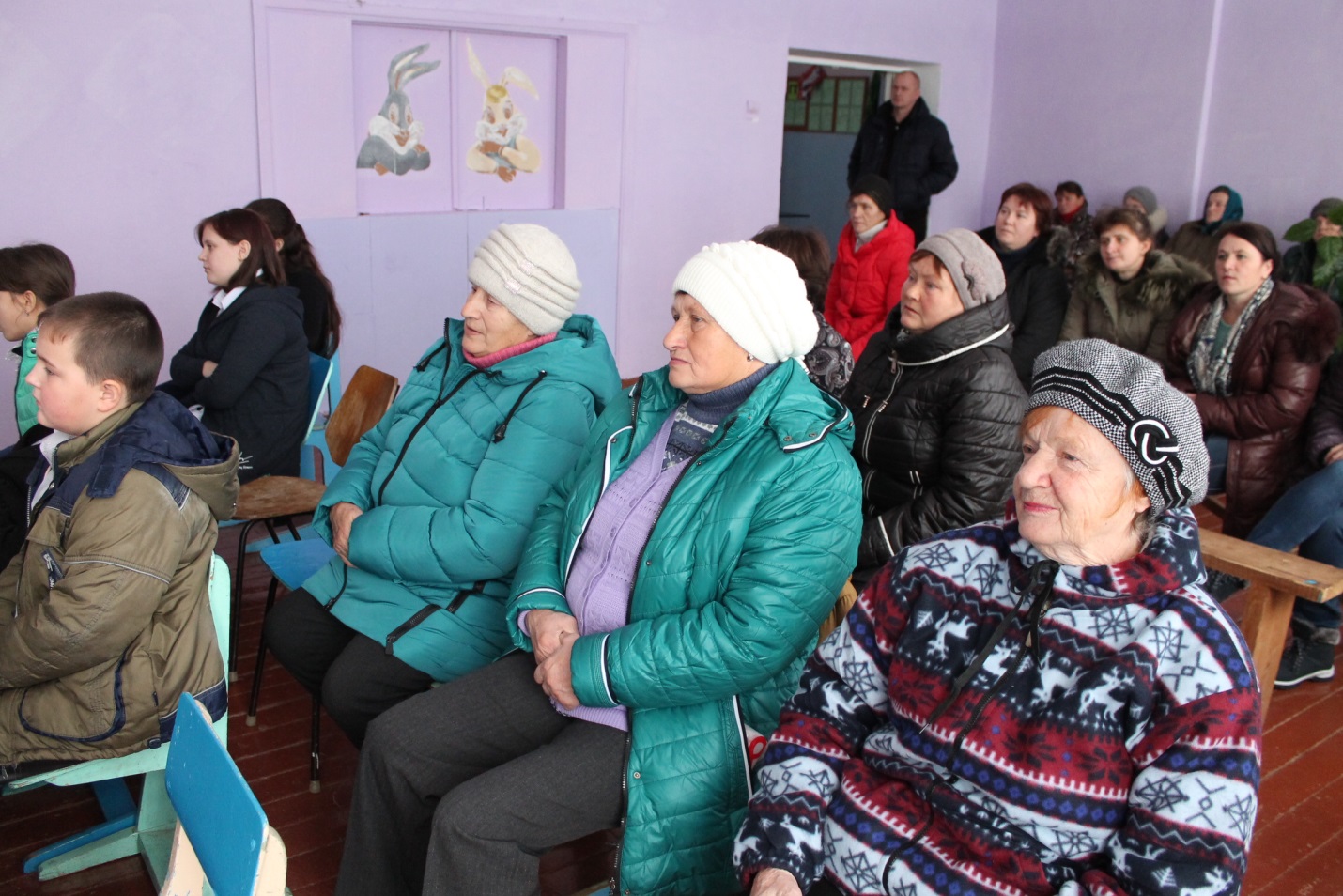 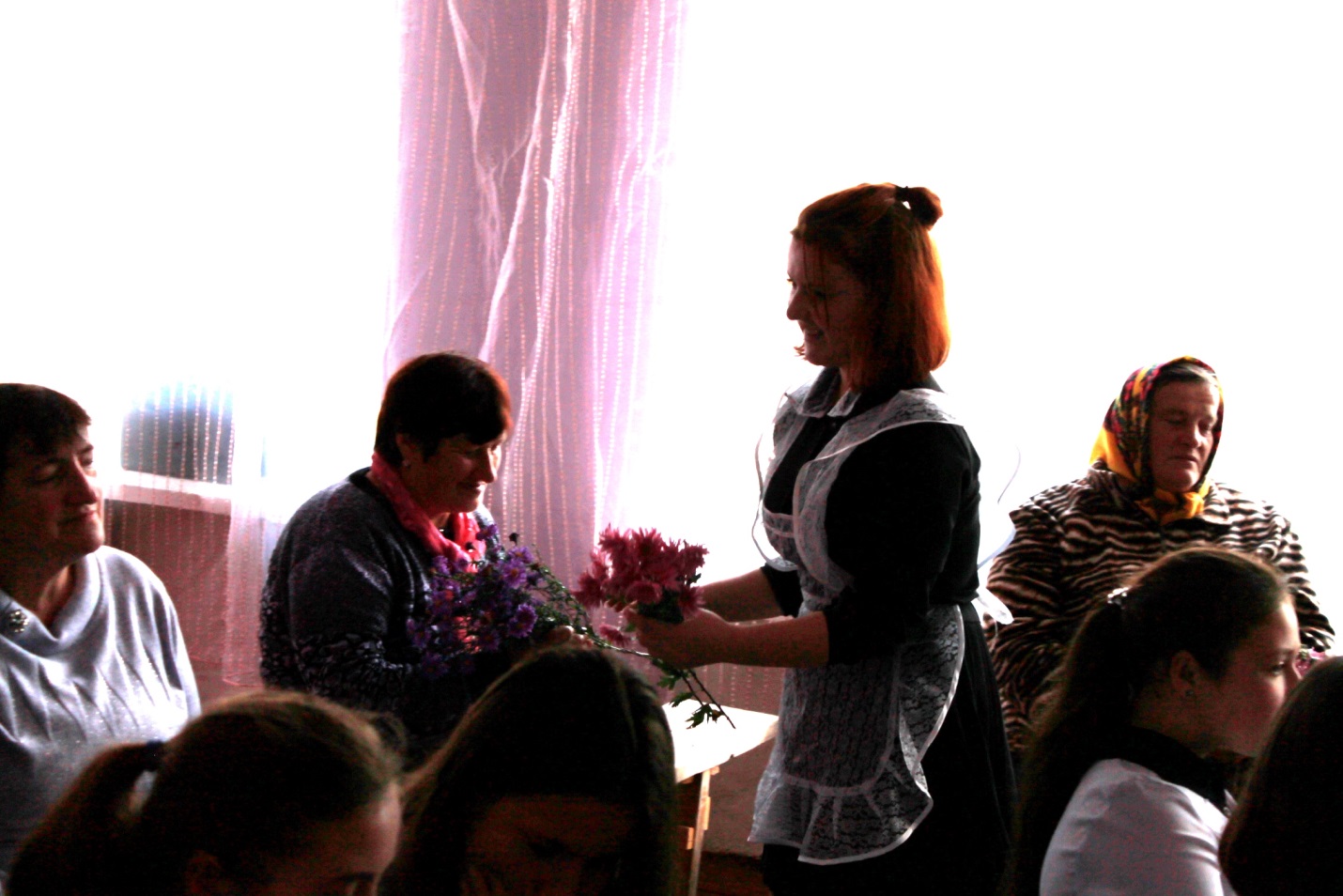 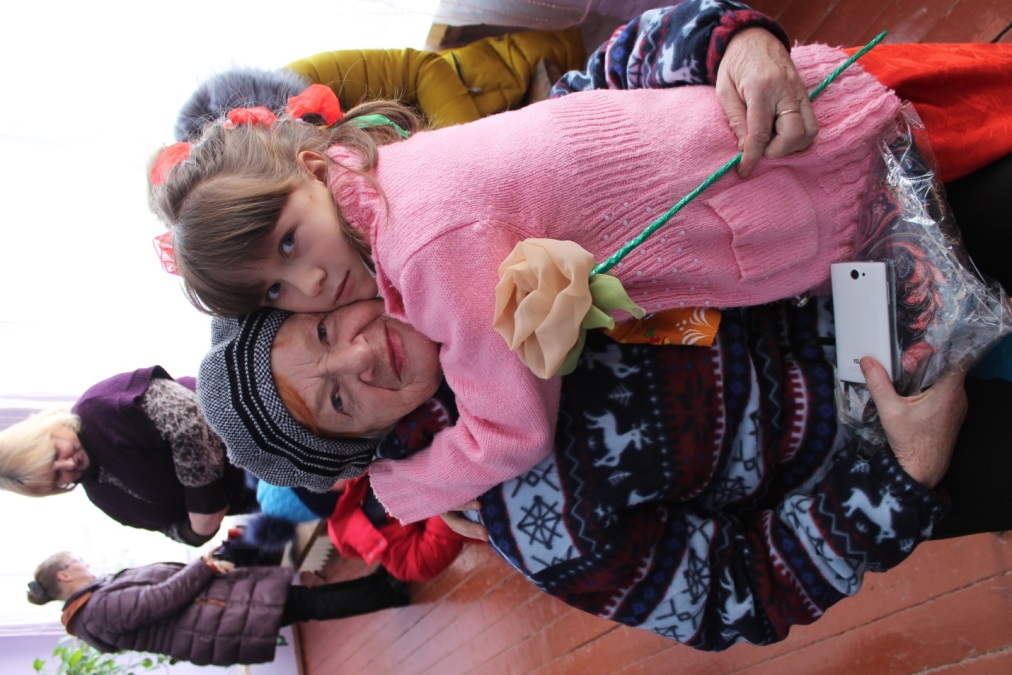 Иногда пожилые люди сами приглашают нас к себе в гости. Так Баркалова Елизавета Александровна позвала нас к себе на  юбилей. Мы долго готовились к этому дню: учили песни и стихи, мастерили своими руками подарок.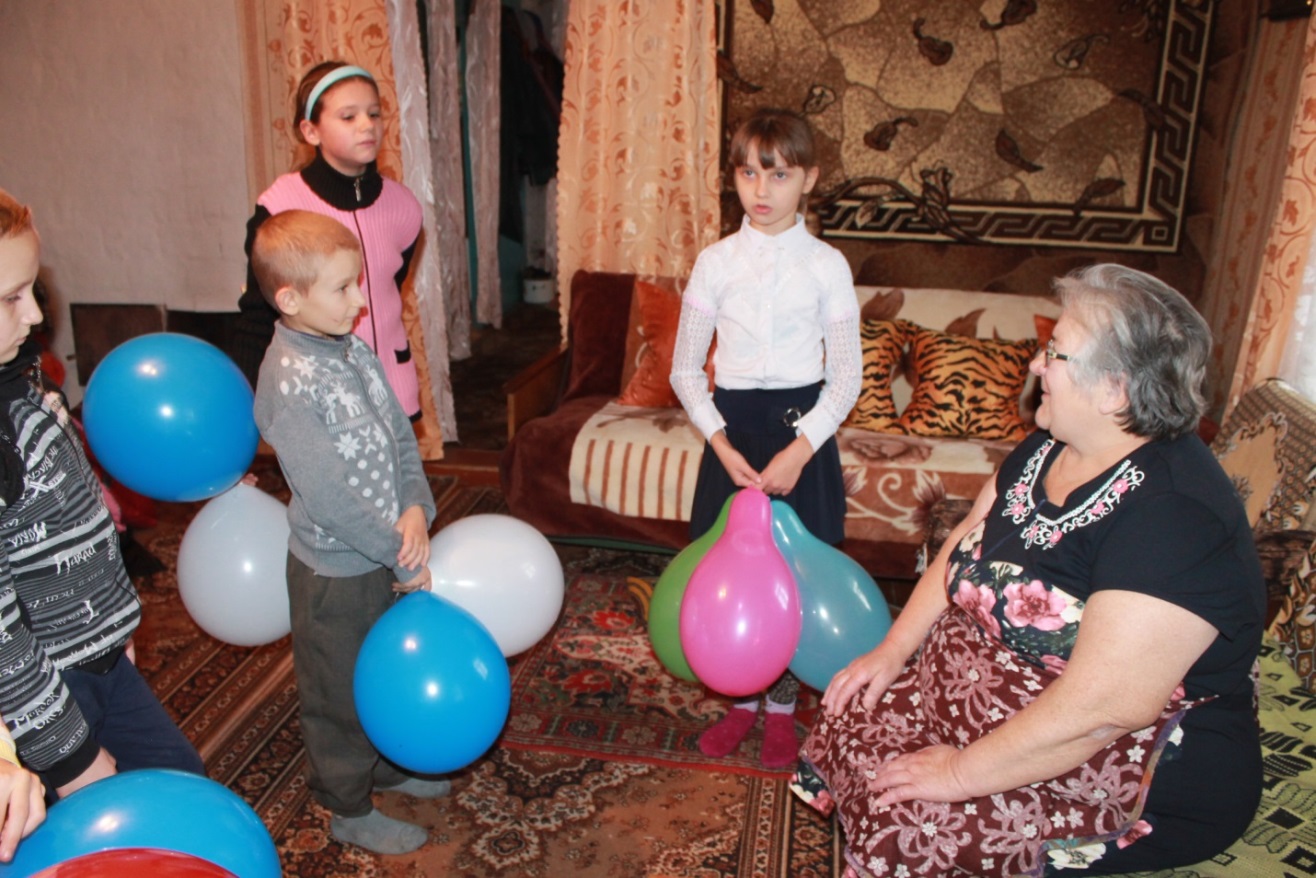 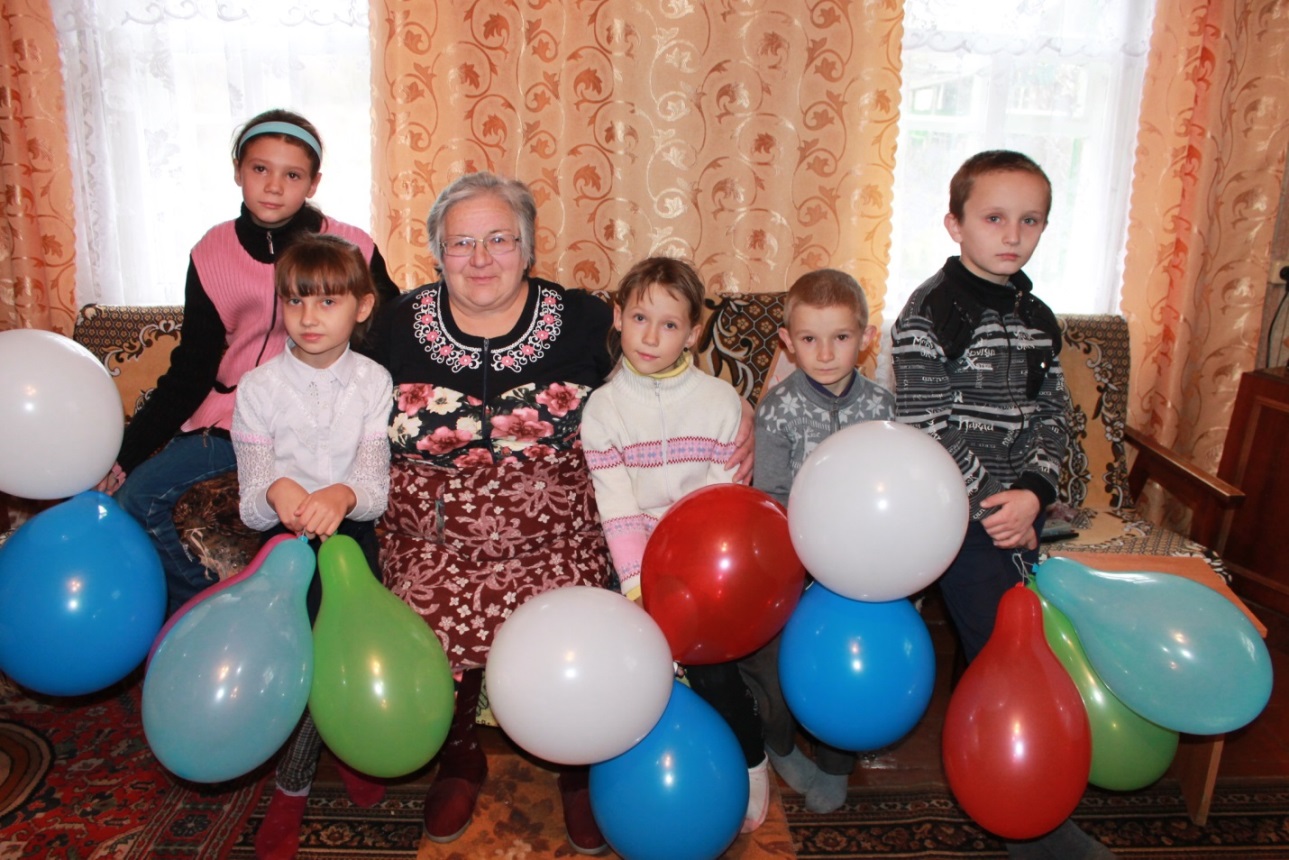 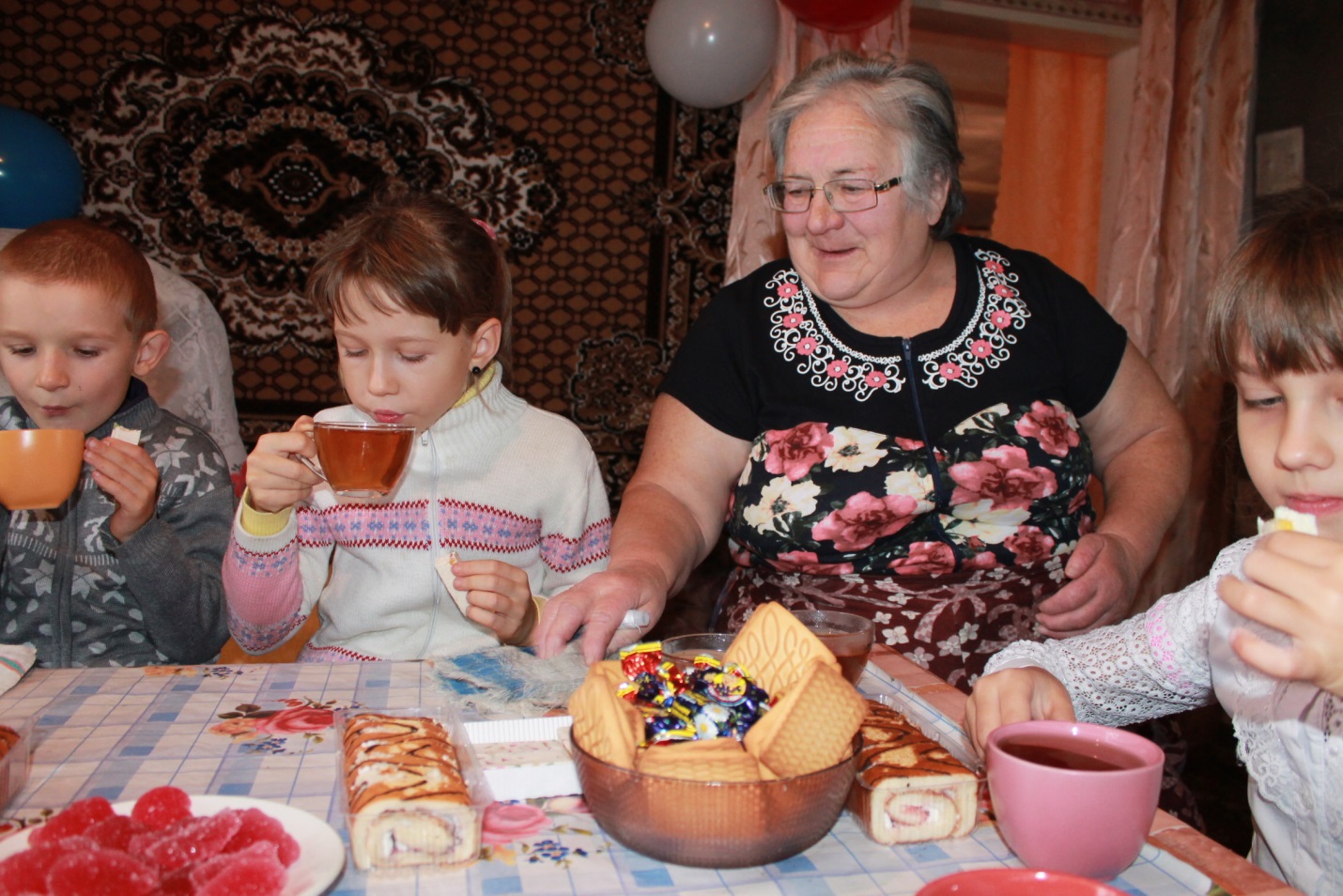 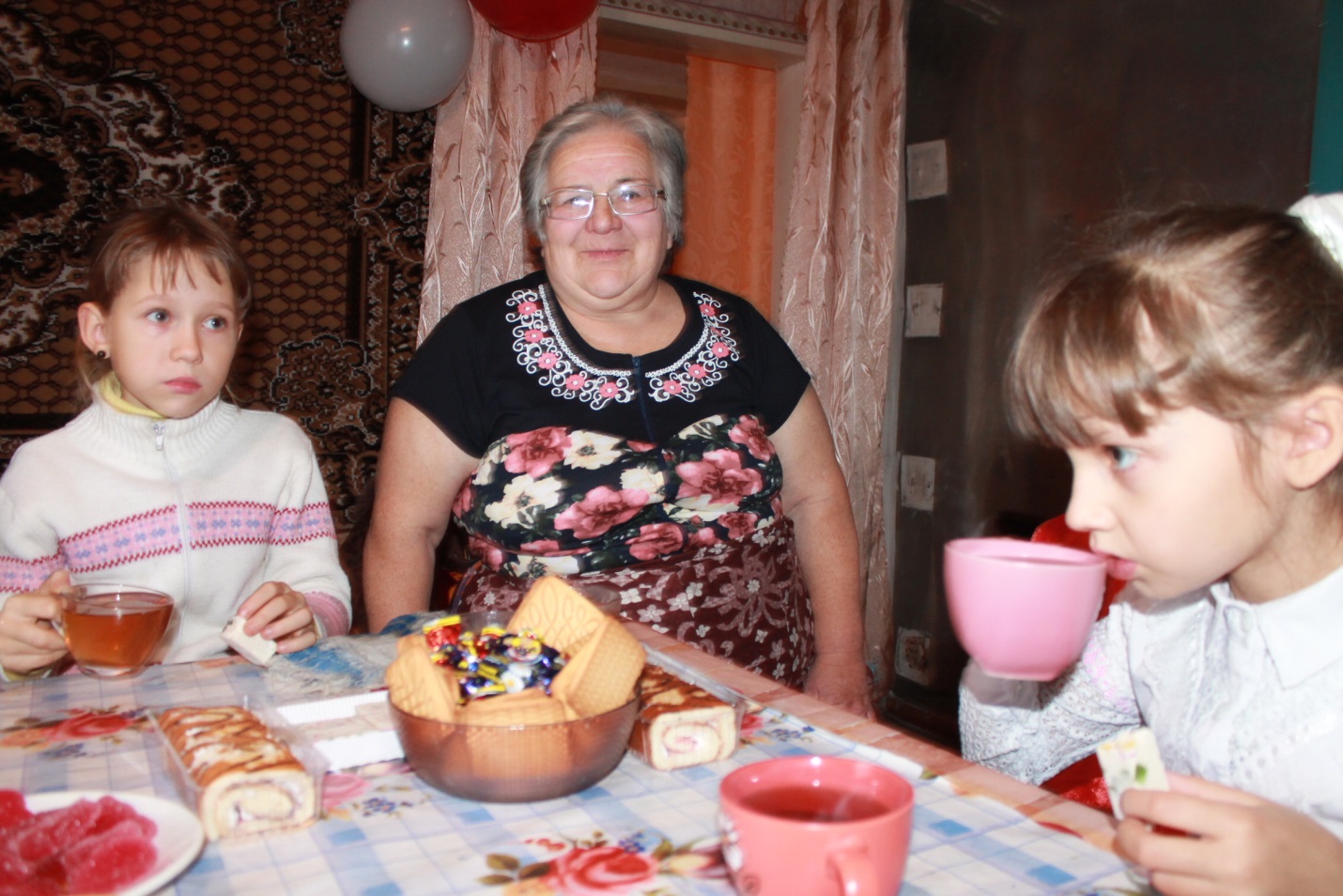 В канун Нового года мы решили провести акцию «Новый год в каждый дом». Пошли по селу и поздравили пожилых людей с наступающим праздником, спели песни, прочитали  стихи, подарили открытки, которые сделанные своими руками.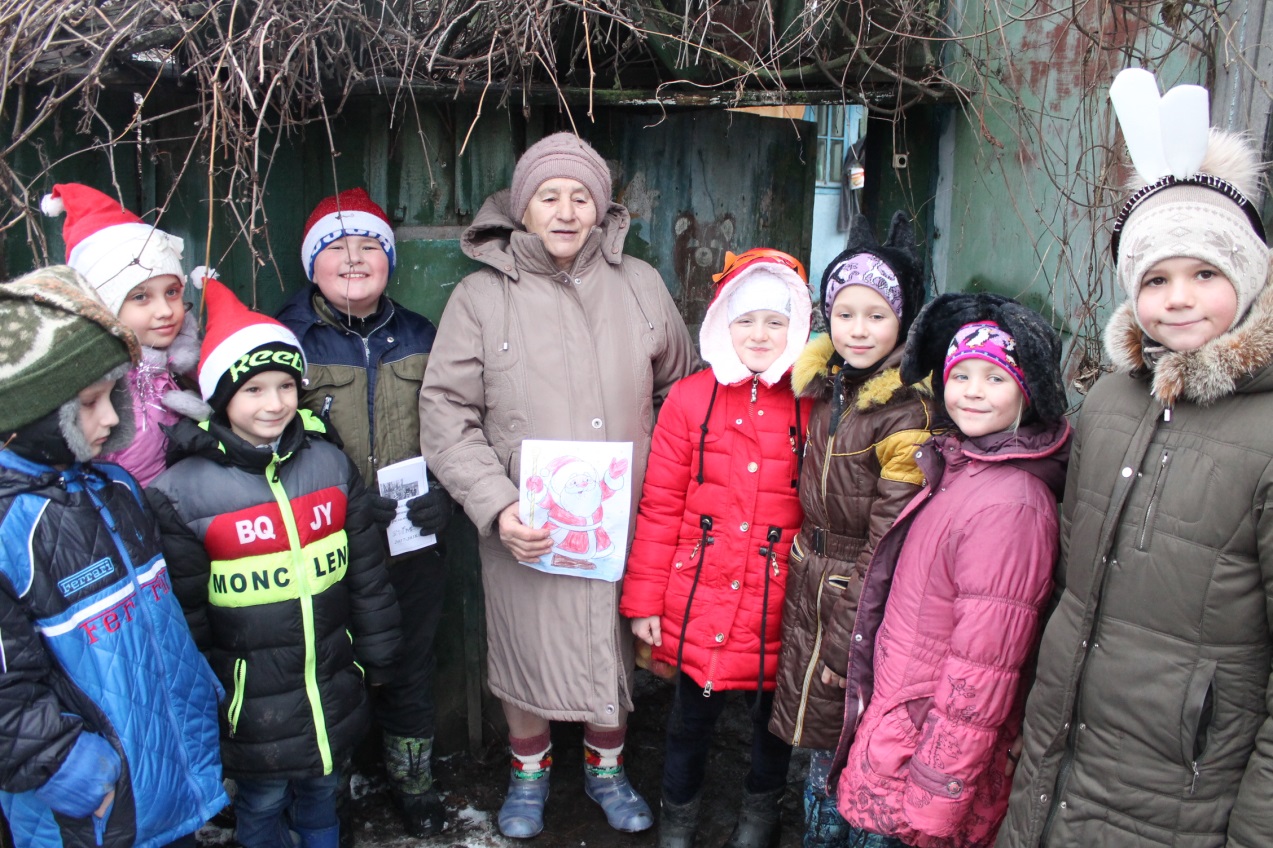 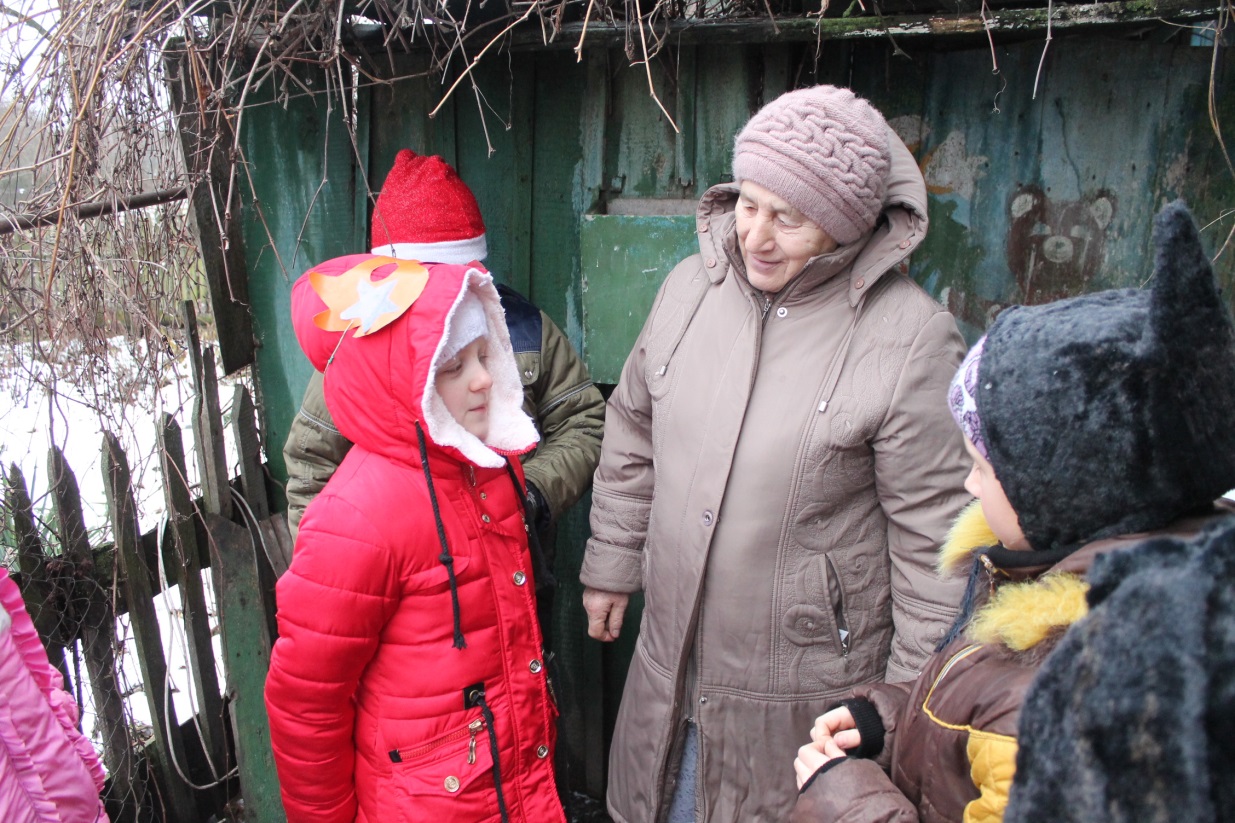 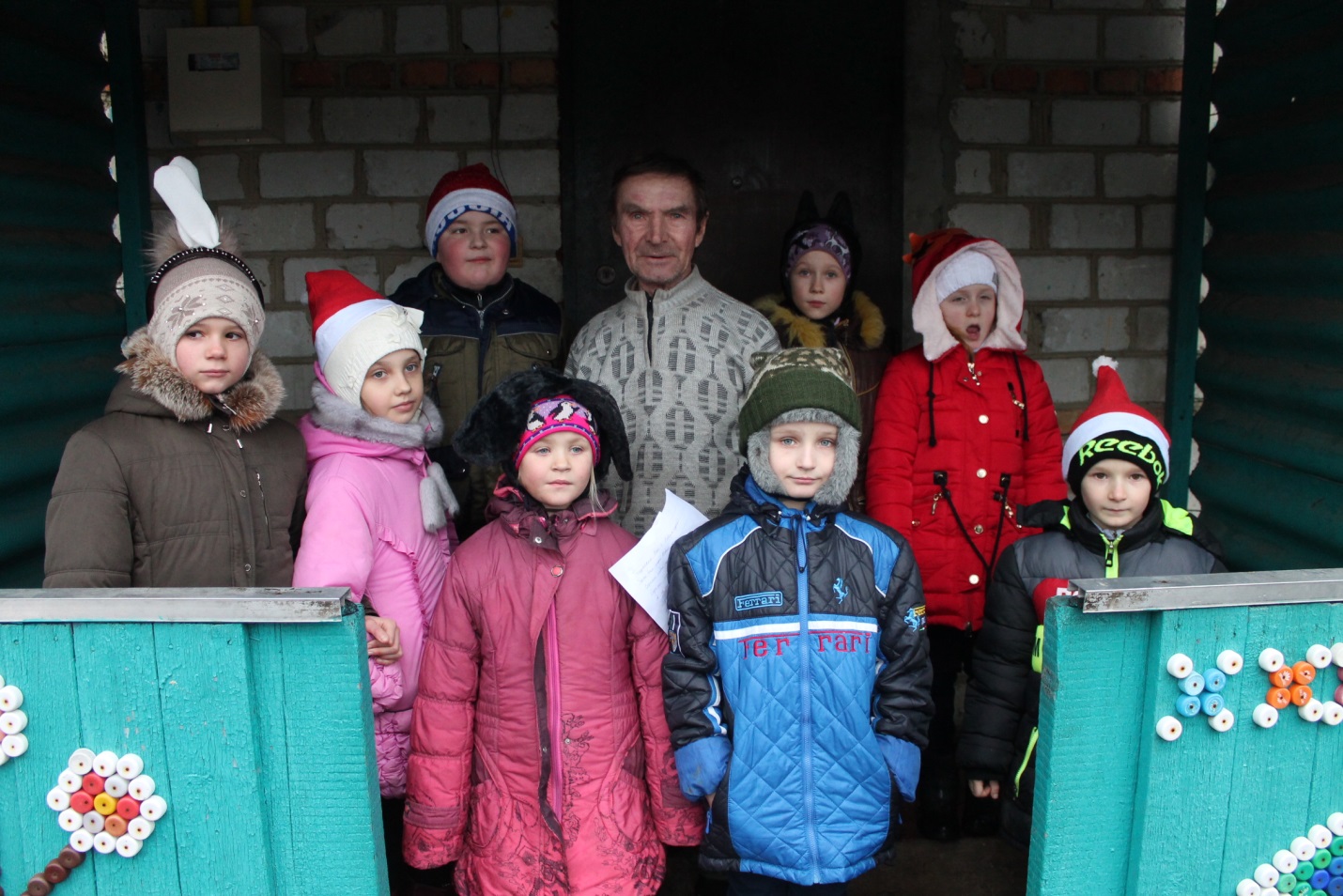 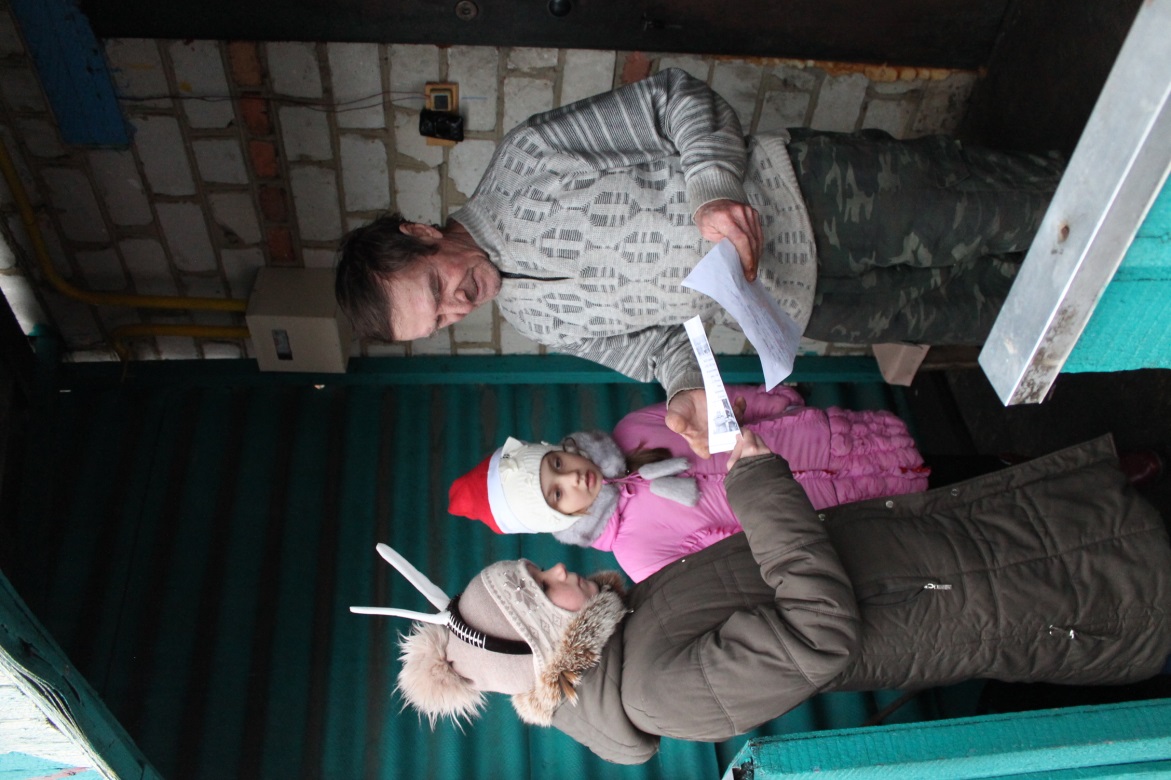 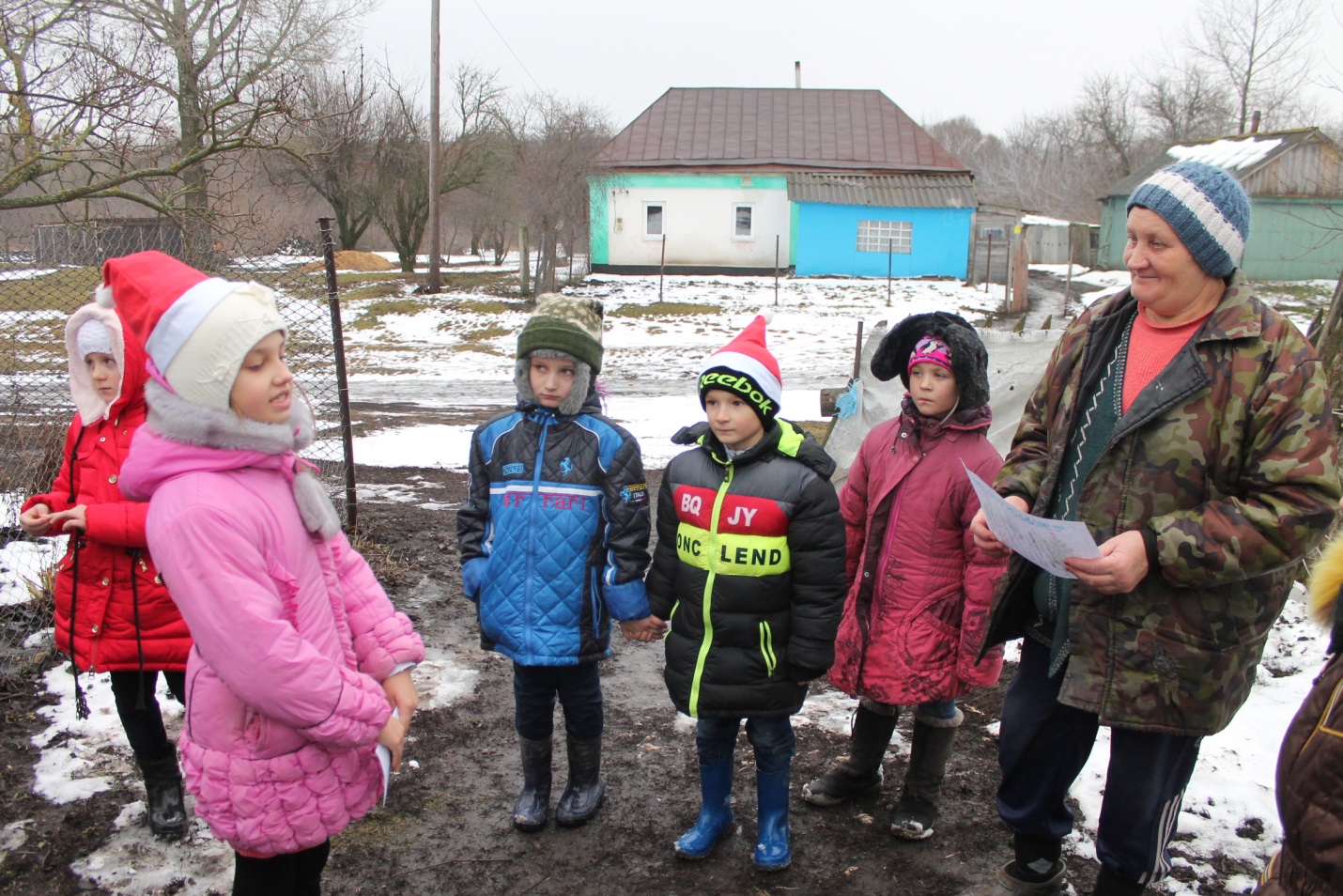 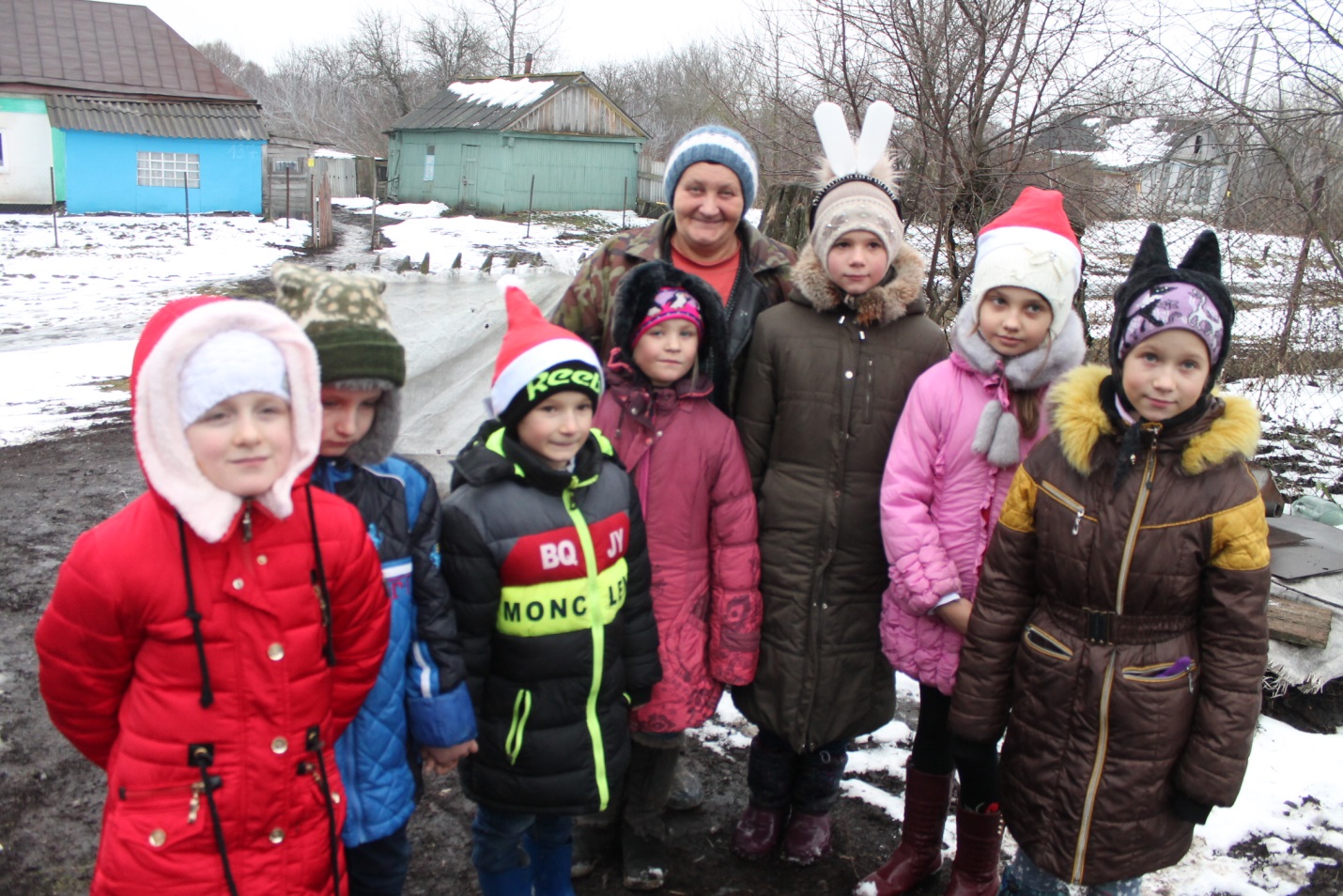 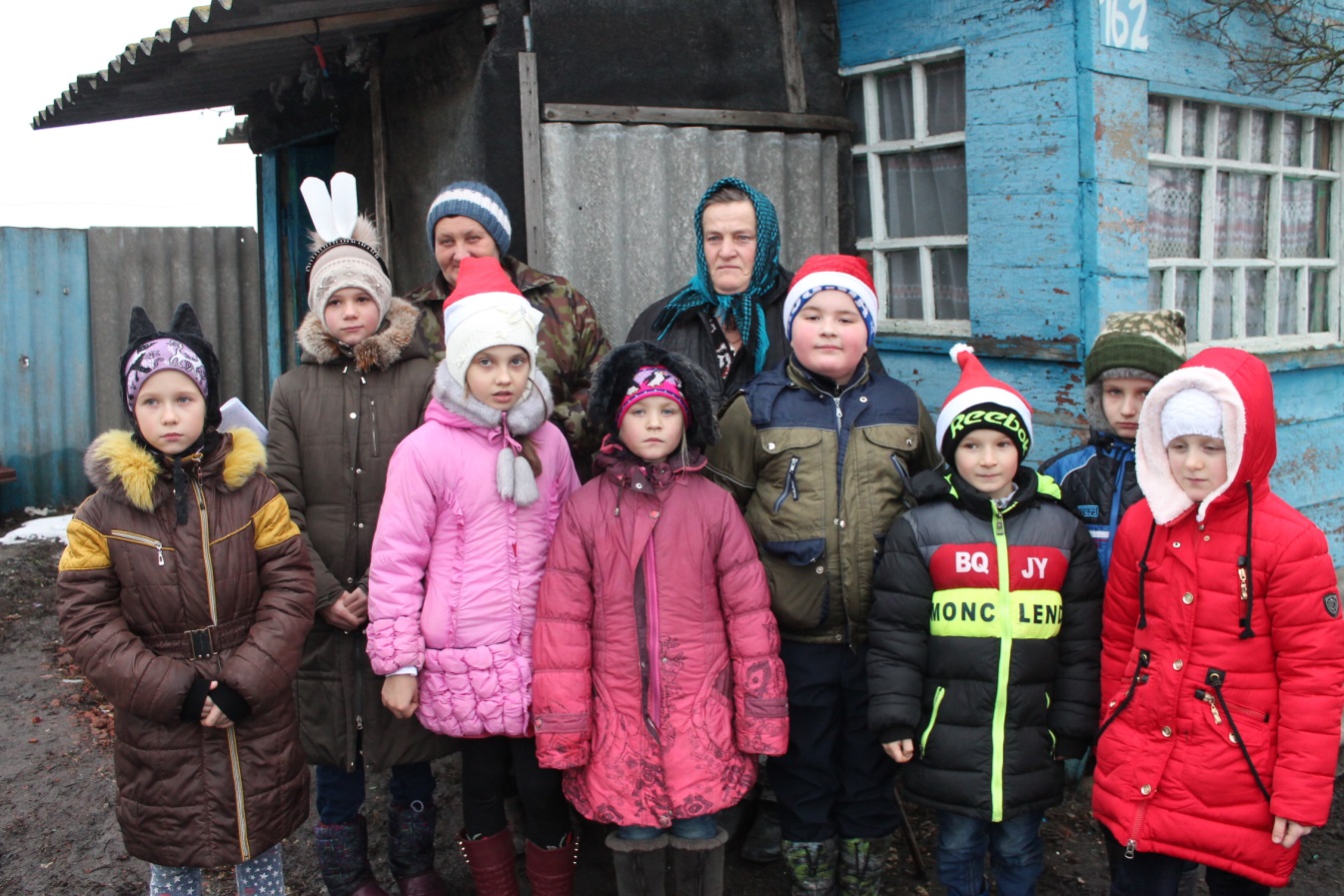 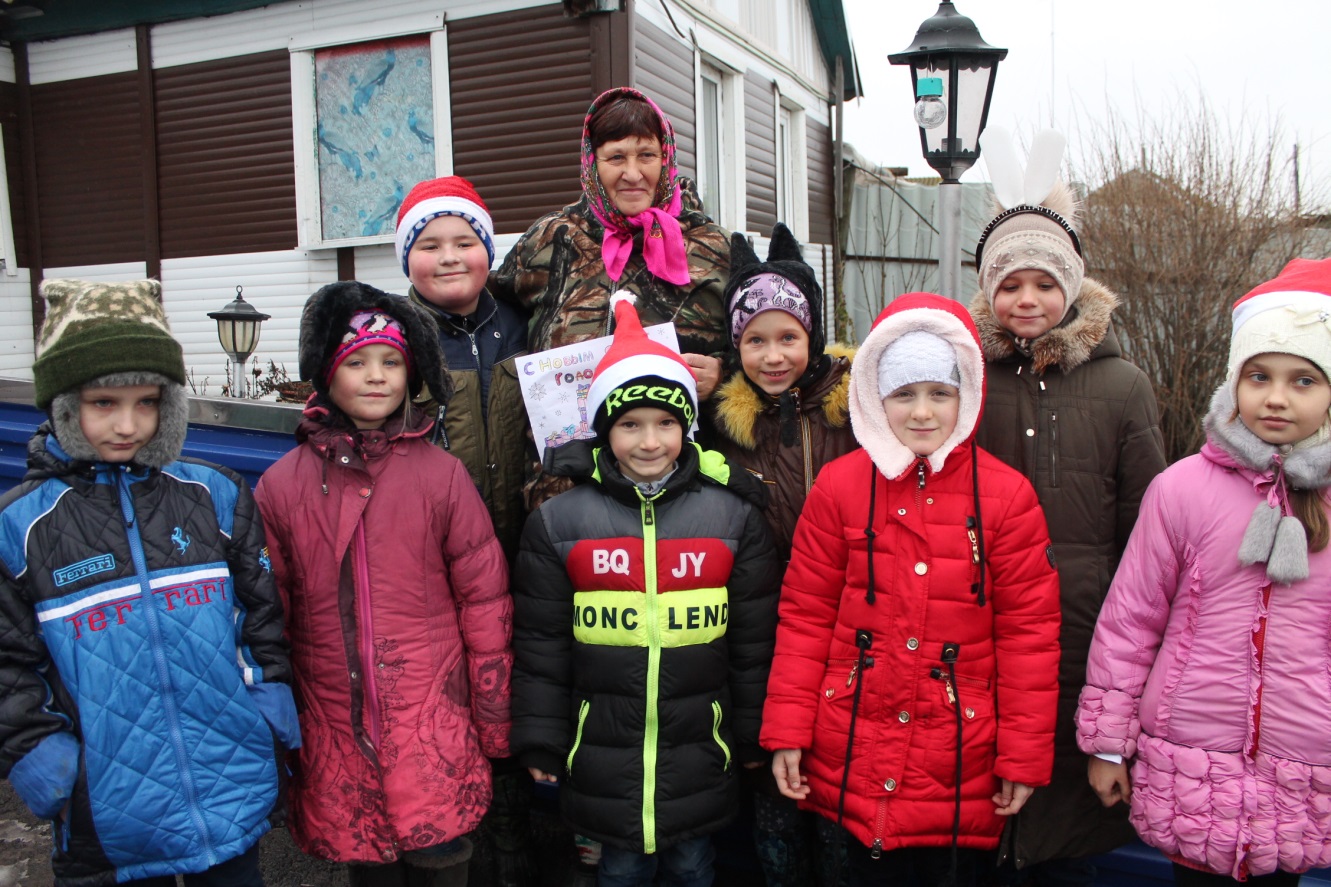 Мы не только ходим к пожилым людям с поздравлениями, но и стараемся оказывать им посильную помощь. Узнали, что у Баркаловой Елизаветы Александровны поломался совок и смастерили новый на уроке технологии. Она обрадовалась этому подарку.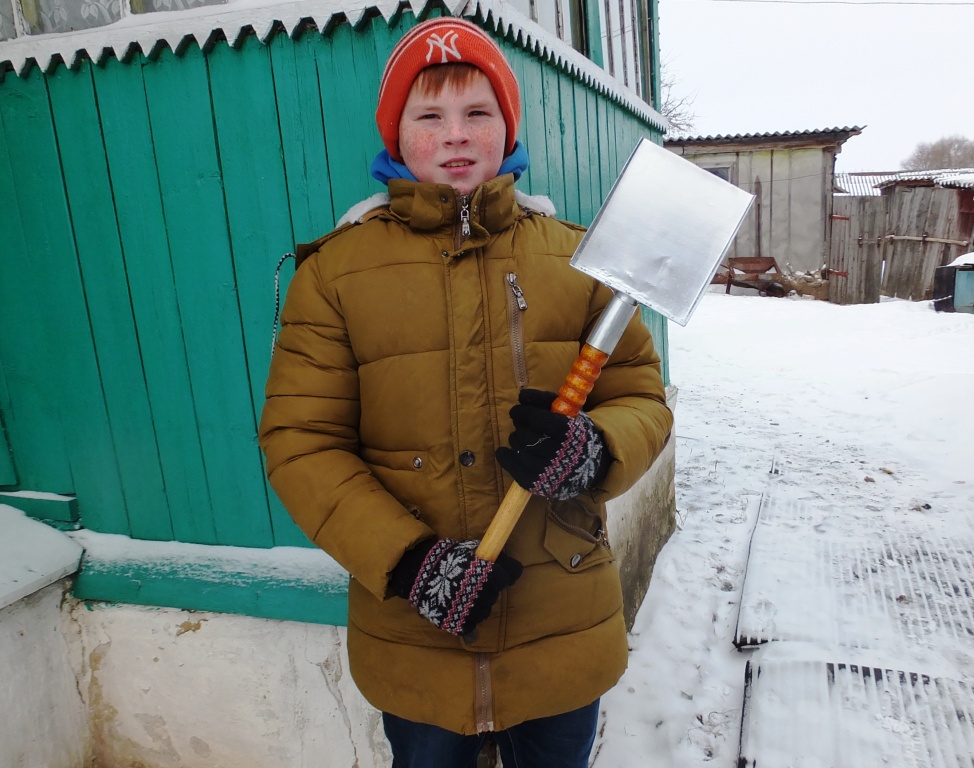 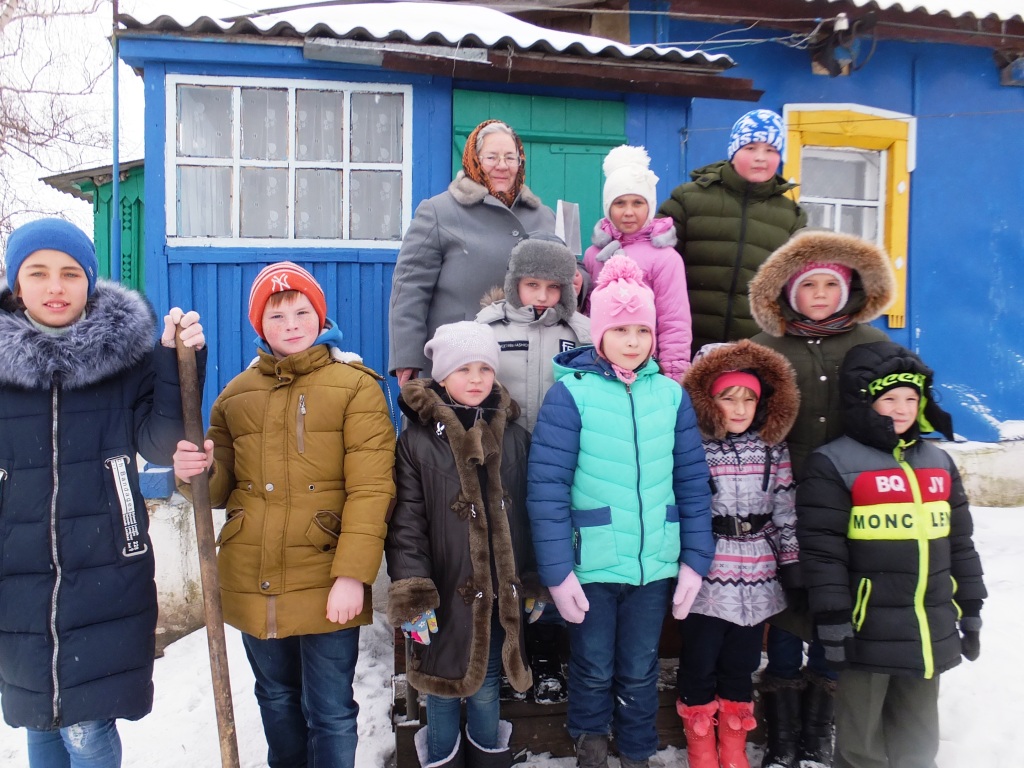 Зима 2017-2018 года наступила поздно, но  выдалась снежная. Пожилым людям тяжело ходить по глубокому снегу. Мы по возможности старались им помочь в расчистке снега во дворах и около домов.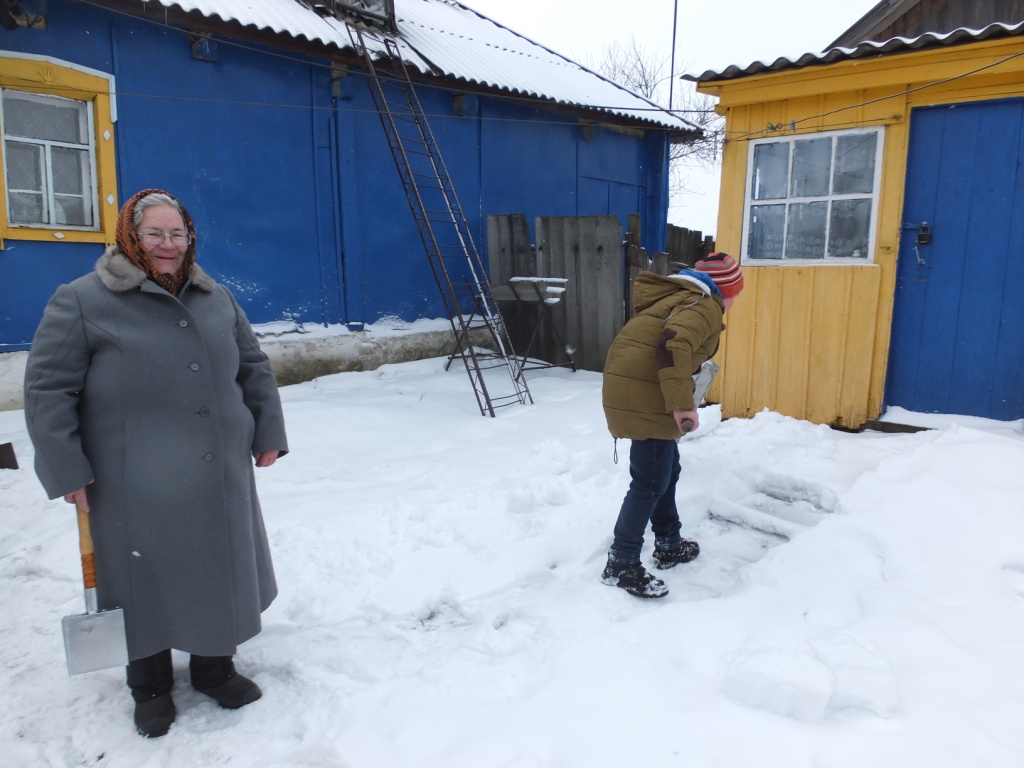 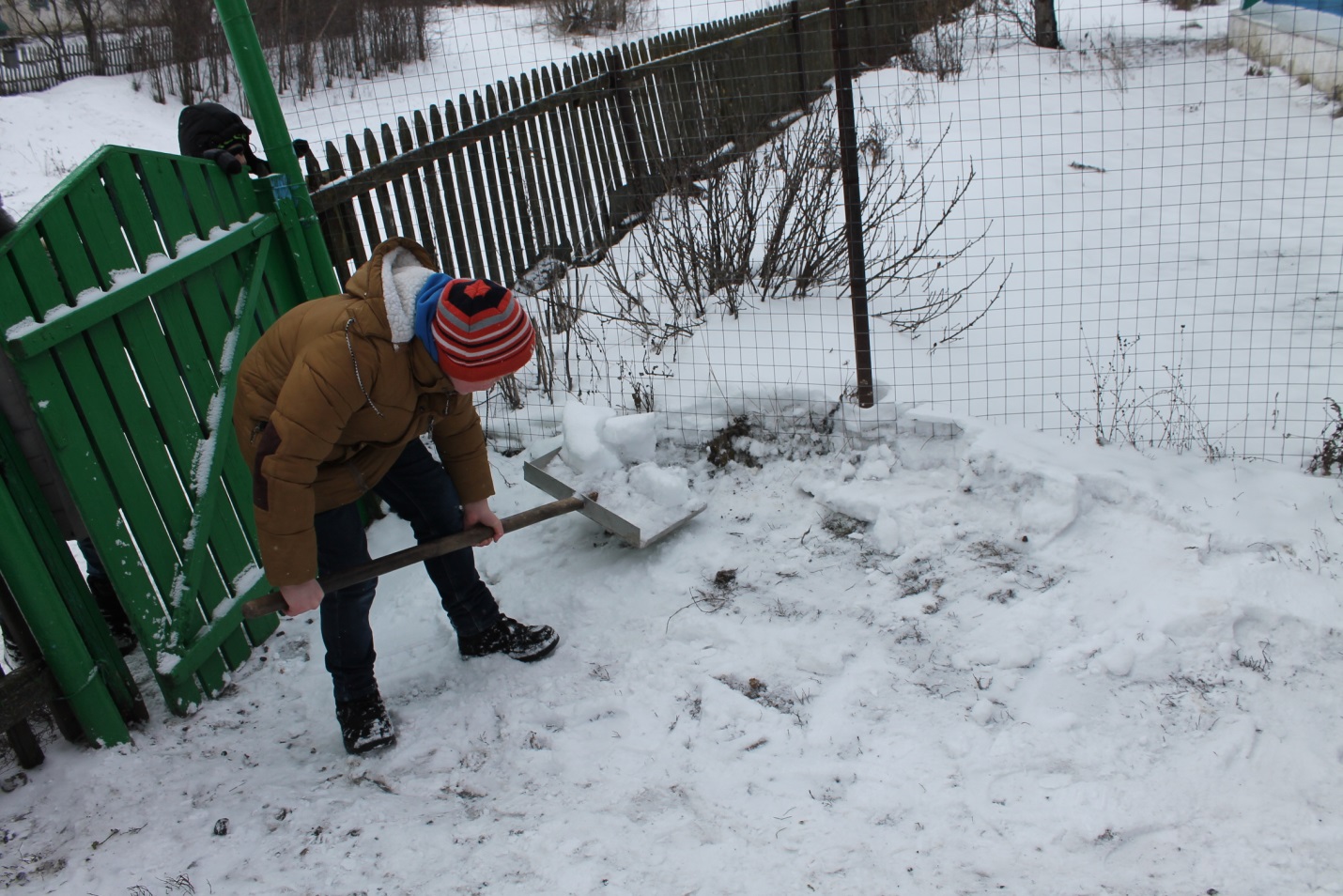 О своих делах: празднике «Русского рушника», о юбилее Баркаловой Елизаветы Александровны наши учителя написали заметки, которые были опубликованы в районной газете «Вести»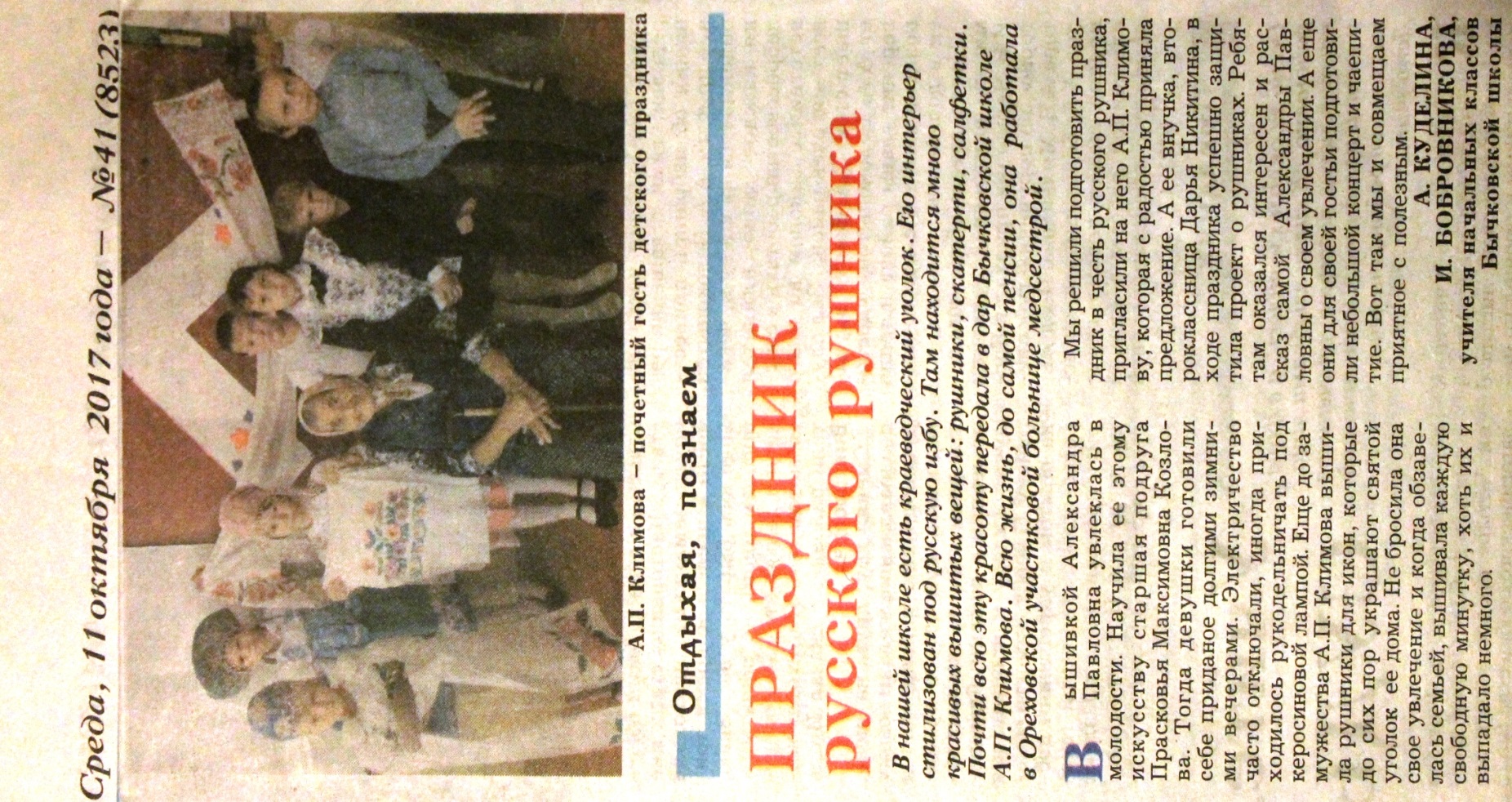 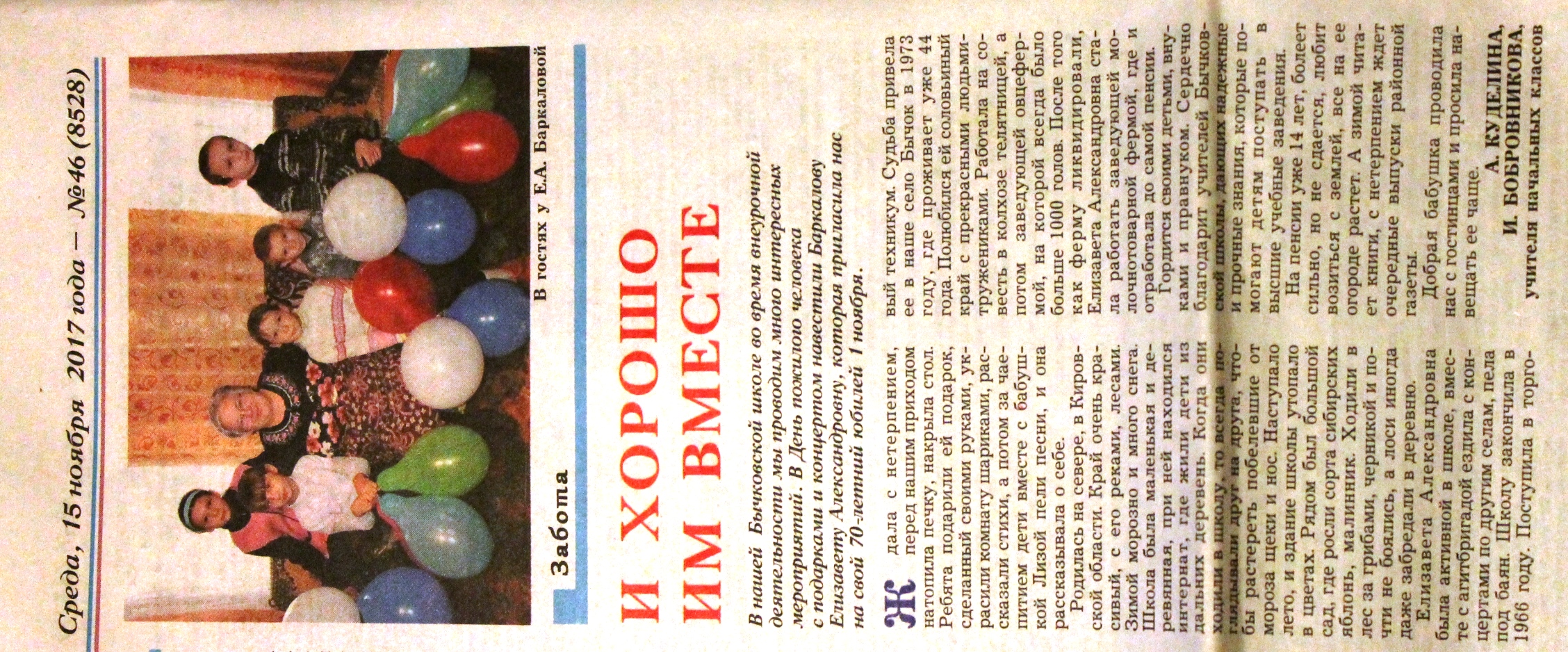 Список литературы1.https://ok.ru2.http://pro-pensii.ru3.http://pozdrav.a-angel.ru4.Личные фото участников акции